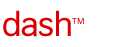 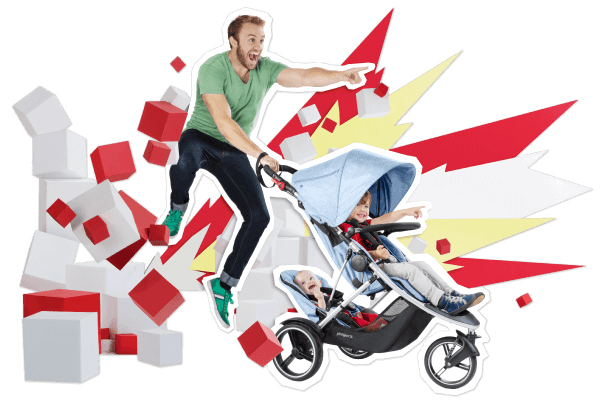 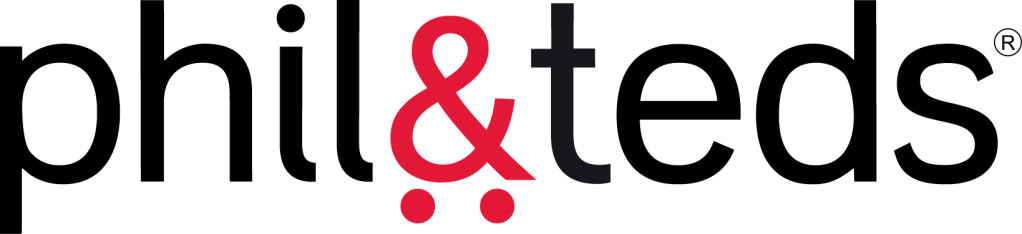 УМНАЯ. СОВРЕМЕННАЯ. СТИЛЬНАЯ.Даш создана для приключений на улицах мегаполисов и в городских парках Модная обивка на выбор и функциональные аксессуары сделают ваш Даш неповторимымУМНАЯ. СОВРЕМЕННАЯ. СТИЛЬНАЯ.Даш создана для приключений на улицах мегаполисов и в городских парках Модная обивка на выбор и функциональные аксессуары сделают ваш Даш неповторимымУМНАЯ. СОВРЕМЕННАЯ. СТИЛЬНАЯ.Даш создана для приключений на улицах мегаполисов и в городских парках Модная обивка на выбор и функциональные аксессуары сделают ваш Даш неповторимымУМНАЯ. СОВРЕМЕННАЯ. СТИЛЬНАЯ.Даш создана для приключений на улицах мегаполисов и в городских парках Модная обивка на выбор и функциональные аксессуары сделают ваш Даш неповторимымУМНАЯ. СОВРЕМЕННАЯ. СТИЛЬНАЯ.Даш создана для приключений на улицах мегаполисов и в городских парках Модная обивка на выбор и функциональные аксессуары сделают ваш Даш неповторимымУМНАЯ. СОВРЕМЕННАЯ. СТИЛЬНАЯ.Даш создана для приключений на улицах мегаполисов и в городских парках Модная обивка на выбор и функциональные аксессуары сделают ваш Даш неповторимымУМНАЯ. СОВРЕМЕННАЯ. СТИЛЬНАЯ.Даш создана для приключений на улицах мегаполисов и в городских парках Модная обивка на выбор и функциональные аксессуары сделают ваш Даш неповторимымУМНАЯ. СОВРЕМЕННАЯ. СТИЛЬНАЯ.Даш создана для приключений на улицах мегаполисов и в городских парках Модная обивка на выбор и функциональные аксессуары сделают ваш Даш неповторимымУМНАЯ. СОВРЕМЕННАЯ. СТИЛЬНАЯ.Даш создана для приключений на улицах мегаполисов и в городских парках Модная обивка на выбор и функциональные аксессуары сделают ваш Даш неповторимымУМНАЯ. СОВРЕМЕННАЯ. СТИЛЬНАЯ.Даш создана для приключений на улицах мегаполисов и в городских парках Модная обивка на выбор и функциональные аксессуары сделают ваш Даш неповторимымУМНАЯ. СОВРЕМЕННАЯ. СТИЛЬНАЯ.Даш создана для приключений на улицах мегаполисов и в городских парках Модная обивка на выбор и функциональные аксессуары сделают ваш Даш неповторимымУМНАЯ. СОВРЕМЕННАЯ. СТИЛЬНАЯ.Даш создана для приключений на улицах мегаполисов и в городских парках Модная обивка на выбор и функциональные аксессуары сделают ваш Даш неповторимымУМНАЯ. СОВРЕМЕННАЯ. СТИЛЬНАЯ.Даш создана для приключений на улицах мегаполисов и в городских парках Модная обивка на выбор и функциональные аксессуары сделают ваш Даш неповторимымУМНАЯ. СОВРЕМЕННАЯ. СТИЛЬНАЯ.Даш создана для приключений на улицах мегаполисов и в городских парках Модная обивка на выбор и функциональные аксессуары сделают ваш Даш неповторимымУМНАЯ. СОВРЕМЕННАЯ. СТИЛЬНАЯ.Даш создана для приключений на улицах мегаполисов и в городских парках Модная обивка на выбор и функциональные аксессуары сделают ваш Даш неповторимымУМНАЯ. СОВРЕМЕННАЯ. СТИЛЬНАЯ.Даш создана для приключений на улицах мегаполисов и в городских парках Модная обивка на выбор и функциональные аксессуары сделают ваш Даш неповторимымУМНАЯ. СОВРЕМЕННАЯ. СТИЛЬНАЯ.Даш создана для приключений на улицах мегаполисов и в городских парках Модная обивка на выбор и функциональные аксессуары сделают ваш Даш неповторимымУМНАЯ. СОВРЕМЕННАЯ. СТИЛЬНАЯ.Даш создана для приключений на улицах мегаполисов и в городских парках Модная обивка на выбор и функциональные аксессуары сделают ваш Даш неповторимымУМНАЯ. СОВРЕМЕННАЯ. СТИЛЬНАЯ.Даш создана для приключений на улицах мегаполисов и в городских парках Модная обивка на выбор и функциональные аксессуары сделают ваш Даш неповторимымУМНАЯ. СОВРЕМЕННАЯ. СТИЛЬНАЯ.Даш создана для приключений на улицах мегаполисов и в городских парках Модная обивка на выбор и функциональные аксессуары сделают ваш Даш неповторимымУМНАЯ. СОВРЕМЕННАЯ. СТИЛЬНАЯ.Даш создана для приключений на улицах мегаполисов и в городских парках Модная обивка на выбор и функциональные аксессуары сделают ваш Даш неповторимымУМНАЯ. СОВРЕМЕННАЯ. СТИЛЬНАЯ.Даш создана для приключений на улицах мегаполисов и в городских парках Модная обивка на выбор и функциональные аксессуары сделают ваш Даш неповторимымУМНАЯ. СОВРЕМЕННАЯ. СТИЛЬНАЯ.Даш создана для приключений на улицах мегаполисов и в городских парках Модная обивка на выбор и функциональные аксессуары сделают ваш Даш неповторимымУМНАЯ. СОВРЕМЕННАЯ. СТИЛЬНАЯ.Даш создана для приключений на улицах мегаполисов и в городских парках Модная обивка на выбор и функциональные аксессуары сделают ваш Даш неповторимым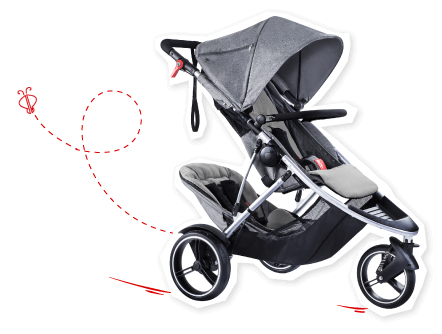 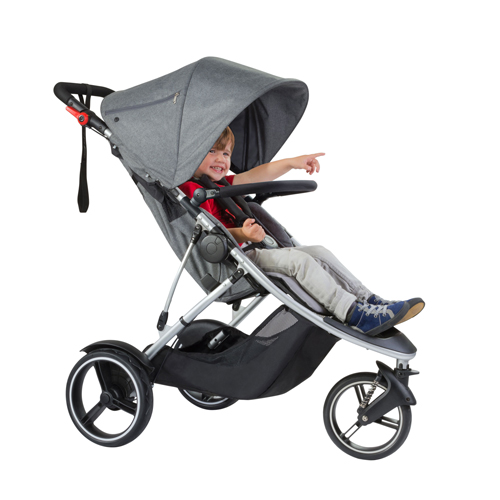 ОДИН? ИЛИ ДВА?Используйте Даш для прогулок с одним или двумя детьми.ОДИН? ИЛИ ДВА?Используйте Даш для прогулок с одним или двумя детьми.ОДИН? ИЛИ ДВА?Используйте Даш для прогулок с одним или двумя детьми.ОДИН? ИЛИ ДВА?Используйте Даш для прогулок с одним или двумя детьми.ОДИН? ИЛИ ДВА?Используйте Даш для прогулок с одним или двумя детьми.ОДИН? ИЛИ ДВА?Используйте Даш для прогулок с одним или двумя детьми.ОДИН? ИЛИ ДВА?Используйте Даш для прогулок с одним или двумя детьми.ОДИН? ИЛИ ДВА?Используйте Даш для прогулок с одним или двумя детьми.ОДИН? ИЛИ ДВА?Используйте Даш для прогулок с одним или двумя детьми.ОДИН? ИЛИ ДВА?Используйте Даш для прогулок с одним или двумя детьми.ОДИН? ИЛИ ДВА?Используйте Даш для прогулок с одним или двумя детьми.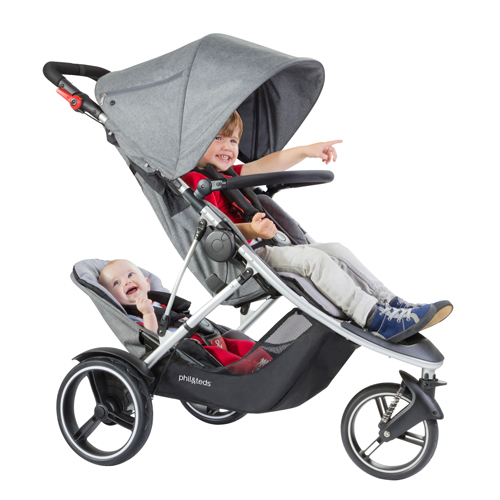 НА СТУПЕНИ И БОРДЮРЫ БЕЗ ПРОБЛЕМВ течении дня во время прогулки вам наверняка неоднократно придется заезжать коляской на бордюры и возвышения. Уникальная геометрия рамы Даш значительно облегчает подъем переднего колеса, снимая нагрузку с рук и делая прогулки менее утомляющими, даже если в коляске два ребенка.НА СТУПЕНИ И БОРДЮРЫ БЕЗ ПРОБЛЕМВ течении дня во время прогулки вам наверняка неоднократно придется заезжать коляской на бордюры и возвышения. Уникальная геометрия рамы Даш значительно облегчает подъем переднего колеса, снимая нагрузку с рук и делая прогулки менее утомляющими, даже если в коляске два ребенка.НА СТУПЕНИ И БОРДЮРЫ БЕЗ ПРОБЛЕМВ течении дня во время прогулки вам наверняка неоднократно придется заезжать коляской на бордюры и возвышения. Уникальная геометрия рамы Даш значительно облегчает подъем переднего колеса, снимая нагрузку с рук и делая прогулки менее утомляющими, даже если в коляске два ребенка.НА СТУПЕНИ И БОРДЮРЫ БЕЗ ПРОБЛЕМВ течении дня во время прогулки вам наверняка неоднократно придется заезжать коляской на бордюры и возвышения. Уникальная геометрия рамы Даш значительно облегчает подъем переднего колеса, снимая нагрузку с рук и делая прогулки менее утомляющими, даже если в коляске два ребенка.НА СТУПЕНИ И БОРДЮРЫ БЕЗ ПРОБЛЕМВ течении дня во время прогулки вам наверняка неоднократно придется заезжать коляской на бордюры и возвышения. Уникальная геометрия рамы Даш значительно облегчает подъем переднего колеса, снимая нагрузку с рук и делая прогулки менее утомляющими, даже если в коляске два ребенка.НА СТУПЕНИ И БОРДЮРЫ БЕЗ ПРОБЛЕМВ течении дня во время прогулки вам наверняка неоднократно придется заезжать коляской на бордюры и возвышения. Уникальная геометрия рамы Даш значительно облегчает подъем переднего колеса, снимая нагрузку с рук и делая прогулки менее утомляющими, даже если в коляске два ребенка.НА СТУПЕНИ И БОРДЮРЫ БЕЗ ПРОБЛЕМВ течении дня во время прогулки вам наверняка неоднократно придется заезжать коляской на бордюры и возвышения. Уникальная геометрия рамы Даш значительно облегчает подъем переднего колеса, снимая нагрузку с рук и делая прогулки менее утомляющими, даже если в коляске два ребенка.НА СТУПЕНИ И БОРДЮРЫ БЕЗ ПРОБЛЕМВ течении дня во время прогулки вам наверняка неоднократно придется заезжать коляской на бордюры и возвышения. Уникальная геометрия рамы Даш значительно облегчает подъем переднего колеса, снимая нагрузку с рук и делая прогулки менее утомляющими, даже если в коляске два ребенка.НА СТУПЕНИ И БОРДЮРЫ БЕЗ ПРОБЛЕМВ течении дня во время прогулки вам наверняка неоднократно придется заезжать коляской на бордюры и возвышения. Уникальная геометрия рамы Даш значительно облегчает подъем переднего колеса, снимая нагрузку с рук и делая прогулки менее утомляющими, даже если в коляске два ребенка.НА СТУПЕНИ И БОРДЮРЫ БЕЗ ПРОБЛЕМВ течении дня во время прогулки вам наверняка неоднократно придется заезжать коляской на бордюры и возвышения. Уникальная геометрия рамы Даш значительно облегчает подъем переднего колеса, снимая нагрузку с рук и делая прогулки менее утомляющими, даже если в коляске два ребенка.НА СТУПЕНИ И БОРДЮРЫ БЕЗ ПРОБЛЕМВ течении дня во время прогулки вам наверняка неоднократно придется заезжать коляской на бордюры и возвышения. Уникальная геометрия рамы Даш значительно облегчает подъем переднего колеса, снимая нагрузку с рук и делая прогулки менее утомляющими, даже если в коляске два ребенка.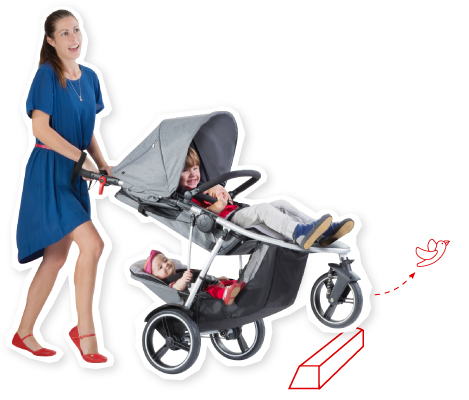 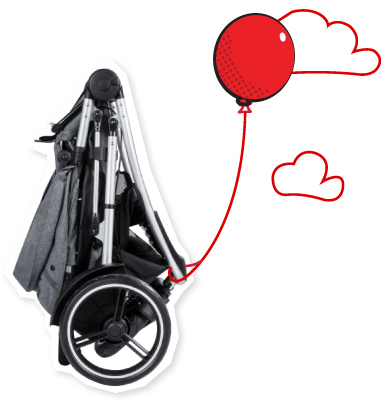 СУПЕР ЛЕГКАЯ И КОМПАКТНАЯ С ОДНИМ ИЛИ ДВУМЯ СИДЕНИЯМИДля перевозки и хранения Даш удобно складывается и самостоятельно стоит в сложенном виде как с одним, так и с двумя установленными на нее сидениями.СУПЕР ЛЕГКАЯ И КОМПАКТНАЯ С ОДНИМ ИЛИ ДВУМЯ СИДЕНИЯМИДля перевозки и хранения Даш удобно складывается и самостоятельно стоит в сложенном виде как с одним, так и с двумя установленными на нее сидениями.СУПЕР ЛЕГКАЯ И КОМПАКТНАЯ С ОДНИМ ИЛИ ДВУМЯ СИДЕНИЯМИДля перевозки и хранения Даш удобно складывается и самостоятельно стоит в сложенном виде как с одним, так и с двумя установленными на нее сидениями.СУПЕР ЛЕГКАЯ И КОМПАКТНАЯ С ОДНИМ ИЛИ ДВУМЯ СИДЕНИЯМИДля перевозки и хранения Даш удобно складывается и самостоятельно стоит в сложенном виде как с одним, так и с двумя установленными на нее сидениями.СУПЕР ЛЕГКАЯ И КОМПАКТНАЯ С ОДНИМ ИЛИ ДВУМЯ СИДЕНИЯМИДля перевозки и хранения Даш удобно складывается и самостоятельно стоит в сложенном виде как с одним, так и с двумя установленными на нее сидениями.СУПЕР ЛЕГКАЯ И КОМПАКТНАЯ С ОДНИМ ИЛИ ДВУМЯ СИДЕНИЯМИДля перевозки и хранения Даш удобно складывается и самостоятельно стоит в сложенном виде как с одним, так и с двумя установленными на нее сидениями.СУПЕР ЛЕГКАЯ И КОМПАКТНАЯ С ОДНИМ ИЛИ ДВУМЯ СИДЕНИЯМИДля перевозки и хранения Даш удобно складывается и самостоятельно стоит в сложенном виде как с одним, так и с двумя установленными на нее сидениями.МЯГКИЙ ХОД И НЕПРОКАЛЫВАЕМЫЕ КОЛЕСАДаш оснащена разработанными в Новой Зеландии литыми колесами Aeromaxx. Они обеспечивают непревзойденно мягкий ход коляски и не прокалываются.МЯГКИЙ ХОД И НЕПРОКАЛЫВАЕМЫЕ КОЛЕСАДаш оснащена разработанными в Новой Зеландии литыми колесами Aeromaxx. Они обеспечивают непревзойденно мягкий ход коляски и не прокалываются.МЯГКИЙ ХОД И НЕПРОКАЛЫВАЕМЫЕ КОЛЕСАДаш оснащена разработанными в Новой Зеландии литыми колесами Aeromaxx. Они обеспечивают непревзойденно мягкий ход коляски и не прокалываются.МЯГКИЙ ХОД И НЕПРОКАЛЫВАЕМЫЕ КОЛЕСАДаш оснащена разработанными в Новой Зеландии литыми колесами Aeromaxx. Они обеспечивают непревзойденно мягкий ход коляски и не прокалываются.МЯГКИЙ ХОД И НЕПРОКАЛЫВАЕМЫЕ КОЛЕСАДаш оснащена разработанными в Новой Зеландии литыми колесами Aeromaxx. Они обеспечивают непревзойденно мягкий ход коляски и не прокалываются.МЯГКИЙ ХОД И НЕПРОКАЛЫВАЕМЫЕ КОЛЕСАДаш оснащена разработанными в Новой Зеландии литыми колесами Aeromaxx. Они обеспечивают непревзойденно мягкий ход коляски и не прокалываются.МЯГКИЙ ХОД И НЕПРОКАЛЫВАЕМЫЕ КОЛЕСАДаш оснащена разработанными в Новой Зеландии литыми колесами Aeromaxx. Они обеспечивают непревзойденно мягкий ход коляски и не прокалываются.МЯГКИЙ ХОД И НЕПРОКАЛЫВАЕМЫЕ КОЛЕСАДаш оснащена разработанными в Новой Зеландии литыми колесами Aeromaxx. Они обеспечивают непревзойденно мягкий ход коляски и не прокалываются.МЯГКИЙ ХОД И НЕПРОКАЛЫВАЕМЫЕ КОЛЕСАДаш оснащена разработанными в Новой Зеландии литыми колесами Aeromaxx. Они обеспечивают непревзойденно мягкий ход коляски и не прокалываются.МЯГКИЙ ХОД И НЕПРОКАЛЫВАЕМЫЕ КОЛЕСАДаш оснащена разработанными в Новой Зеландии литыми колесами Aeromaxx. Они обеспечивают непревзойденно мягкий ход коляски и не прокалываются.МЯГКИЙ ХОД И НЕПРОКАЛЫВАЕМЫЕ КОЛЕСАДаш оснащена разработанными в Новой Зеландии литыми колесами Aeromaxx. Они обеспечивают непревзойденно мягкий ход коляски и не прокалываются.МЯГКИЙ ХОД И НЕПРОКАЛЫВАЕМЫЕ КОЛЕСАДаш оснащена разработанными в Новой Зеландии литыми колесами Aeromaxx. Они обеспечивают непревзойденно мягкий ход коляски и не прокалываются.МЯГКИЙ ХОД И НЕПРОКАЛЫВАЕМЫЕ КОЛЕСАДаш оснащена разработанными в Новой Зеландии литыми колесами Aeromaxx. Они обеспечивают непревзойденно мягкий ход коляски и не прокалываются.МЯГКИЙ ХОД И НЕПРОКАЛЫВАЕМЫЕ КОЛЕСАДаш оснащена разработанными в Новой Зеландии литыми колесами Aeromaxx. Они обеспечивают непревзойденно мягкий ход коляски и не прокалываются.МЯГКИЙ ХОД И НЕПРОКАЛЫВАЕМЫЕ КОЛЕСАДаш оснащена разработанными в Новой Зеландии литыми колесами Aeromaxx. Они обеспечивают непревзойденно мягкий ход коляски и не прокалываются.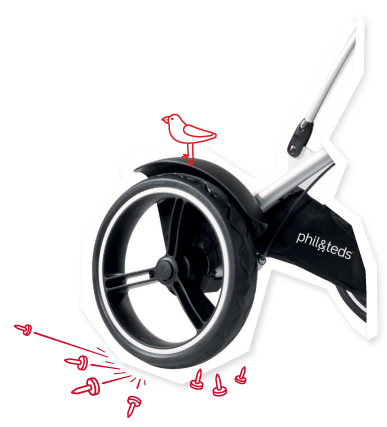 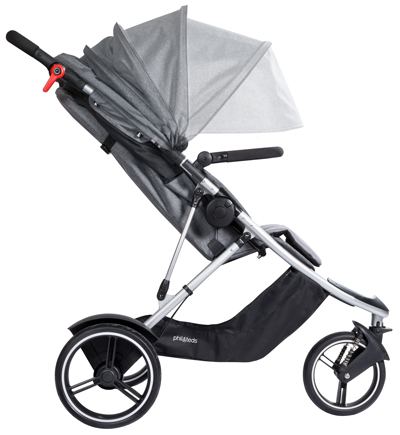 ЗАЩИТА ОТ СОЛНЦА НА 100%Для того, чтобы солнце не ослепляло малыша во время его сна, в солнцезащитный капор Даш дополнительно встроен большой противосолнечный козырек, опускающийся практически до бампера коляски.ЗАЩИТА ОТ СОЛНЦА НА 100%Для того, чтобы солнце не ослепляло малыша во время его сна, в солнцезащитный капор Даш дополнительно встроен большой противосолнечный козырек, опускающийся практически до бампера коляски.ЗАЩИТА ОТ СОЛНЦА НА 100%Для того, чтобы солнце не ослепляло малыша во время его сна, в солнцезащитный капор Даш дополнительно встроен большой противосолнечный козырек, опускающийся практически до бампера коляски.ЗАЩИТА ОТ СОЛНЦА НА 100%Для того, чтобы солнце не ослепляло малыша во время его сна, в солнцезащитный капор Даш дополнительно встроен большой противосолнечный козырек, опускающийся практически до бампера коляски.ЗАЩИТА ОТ СОЛНЦА НА 100%Для того, чтобы солнце не ослепляло малыша во время его сна, в солнцезащитный капор Даш дополнительно встроен большой противосолнечный козырек, опускающийся практически до бампера коляски.ЗАЩИТА ОТ СОЛНЦА НА 100%Для того, чтобы солнце не ослепляло малыша во время его сна, в солнцезащитный капор Даш дополнительно встроен большой противосолнечный козырек, опускающийся практически до бампера коляски.ЗАЩИТА ОТ СОЛНЦА НА 100%Для того, чтобы солнце не ослепляло малыша во время его сна, в солнцезащитный капор Даш дополнительно встроен большой противосолнечный козырек, опускающийся практически до бампера коляски.ЗАЩИТА ОТ СОЛНЦА НА 100%Для того, чтобы солнце не ослепляло малыша во время его сна, в солнцезащитный капор Даш дополнительно встроен большой противосолнечный козырек, опускающийся практически до бампера коляски.ЗАЩИТА ОТ СОЛНЦА НА 100%Для того, чтобы солнце не ослепляло малыша во время его сна, в солнцезащитный капор Даш дополнительно встроен большой противосолнечный козырек, опускающийся практически до бампера коляски.ЗАЩИТА ОТ СОЛНЦА НА 100%Для того, чтобы солнце не ослепляло малыша во время его сна, в солнцезащитный капор Даш дополнительно встроен большой противосолнечный козырек, опускающийся практически до бампера коляски.ПРОГУЛОЧНЫЙ БЛОК ДЛЯ БОДРСТВОВАНИЯ…Спинка прогулочного блока коляски Даш имеет безступенчатую регулировку угла наклона: от вертикального до разложенного на 180 гр., в котором можно гулять как с новорожденным, так и с ребенком постарше.ПРОГУЛОЧНЫЙ БЛОК ДЛЯ БОДРСТВОВАНИЯ…Спинка прогулочного блока коляски Даш имеет безступенчатую регулировку угла наклона: от вертикального до разложенного на 180 гр., в котором можно гулять как с новорожденным, так и с ребенком постарше.ПРОГУЛОЧНЫЙ БЛОК ДЛЯ БОДРСТВОВАНИЯ…Спинка прогулочного блока коляски Даш имеет безступенчатую регулировку угла наклона: от вертикального до разложенного на 180 гр., в котором можно гулять как с новорожденным, так и с ребенком постарше.ПРОГУЛОЧНЫЙ БЛОК ДЛЯ БОДРСТВОВАНИЯ…Спинка прогулочного блока коляски Даш имеет безступенчатую регулировку угла наклона: от вертикального до разложенного на 180 гр., в котором можно гулять как с новорожденным, так и с ребенком постарше.ПРОГУЛОЧНЫЙ БЛОК ДЛЯ БОДРСТВОВАНИЯ…Спинка прогулочного блока коляски Даш имеет безступенчатую регулировку угла наклона: от вертикального до разложенного на 180 гр., в котором можно гулять как с новорожденным, так и с ребенком постарше.ПРОГУЛОЧНЫЙ БЛОК ДЛЯ БОДРСТВОВАНИЯ…Спинка прогулочного блока коляски Даш имеет безступенчатую регулировку угла наклона: от вертикального до разложенного на 180 гр., в котором можно гулять как с новорожденным, так и с ребенком постарше.ПРОГУЛОЧНЫЙ БЛОК ДЛЯ БОДРСТВОВАНИЯ…Спинка прогулочного блока коляски Даш имеет безступенчатую регулировку угла наклона: от вертикального до разложенного на 180 гр., в котором можно гулять как с новорожденным, так и с ребенком постарше.ПРОГУЛОЧНЫЙ БЛОК ДЛЯ БОДРСТВОВАНИЯ…Спинка прогулочного блока коляски Даш имеет безступенчатую регулировку угла наклона: от вертикального до разложенного на 180 гр., в котором можно гулять как с новорожденным, так и с ребенком постарше.ПРОГУЛОЧНЫЙ БЛОК ДЛЯ БОДРСТВОВАНИЯ…Спинка прогулочного блока коляски Даш имеет безступенчатую регулировку угла наклона: от вертикального до разложенного на 180 гр., в котором можно гулять как с новорожденным, так и с ребенком постарше.ПРОГУЛОЧНЫЙ БЛОК ДЛЯ БОДРСТВОВАНИЯ…Спинка прогулочного блока коляски Даш имеет безступенчатую регулировку угла наклона: от вертикального до разложенного на 180 гр., в котором можно гулять как с новорожденным, так и с ребенком постарше.ПРОГУЛОЧНЫЙ БЛОК ДЛЯ БОДРСТВОВАНИЯ…Спинка прогулочного блока коляски Даш имеет безступенчатую регулировку угла наклона: от вертикального до разложенного на 180 гр., в котором можно гулять как с новорожденным, так и с ребенком постарше.ПРОГУЛОЧНЫЙ БЛОК ДЛЯ БОДРСТВОВАНИЯ…Спинка прогулочного блока коляски Даш имеет безступенчатую регулировку угла наклона: от вертикального до разложенного на 180 гр., в котором можно гулять как с новорожденным, так и с ребенком постарше.ПРОГУЛОЧНЫЙ БЛОК ДЛЯ БОДРСТВОВАНИЯ…Спинка прогулочного блока коляски Даш имеет безступенчатую регулировку угла наклона: от вертикального до разложенного на 180 гр., в котором можно гулять как с новорожденным, так и с ребенком постарше.ПРОГУЛОЧНЫЙ БЛОК ДЛЯ БОДРСТВОВАНИЯ…Спинка прогулочного блока коляски Даш имеет безступенчатую регулировку угла наклона: от вертикального до разложенного на 180 гр., в котором можно гулять как с новорожденным, так и с ребенком постарше.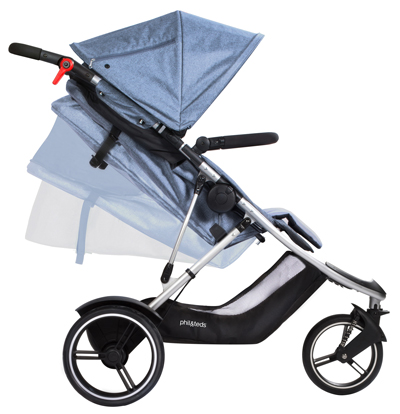 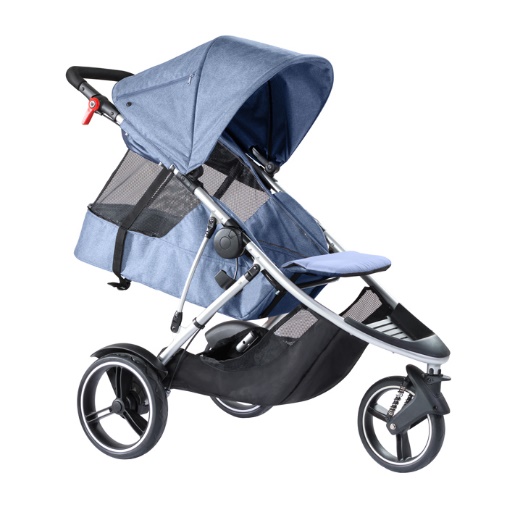 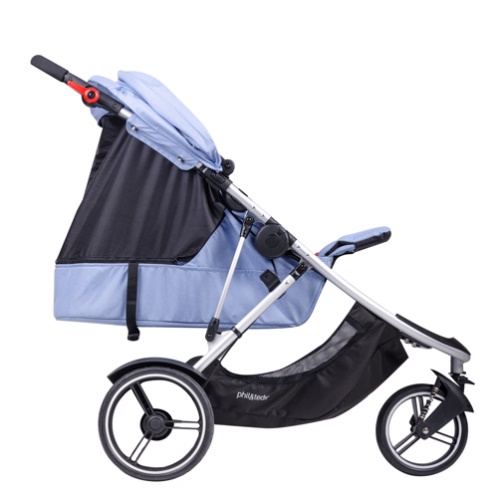 … И ДЛЯ СНАВ разложенном на 180 гр положении прогулочный блок превращается в удобное ложе, которое защищено встроенными в него противосолнечной сеткой и защитной шторкой от ветра.… И ДЛЯ СНАВ разложенном на 180 гр положении прогулочный блок превращается в удобное ложе, которое защищено встроенными в него противосолнечной сеткой и защитной шторкой от ветра.… И ДЛЯ СНАВ разложенном на 180 гр положении прогулочный блок превращается в удобное ложе, которое защищено встроенными в него противосолнечной сеткой и защитной шторкой от ветра.… И ДЛЯ СНАВ разложенном на 180 гр положении прогулочный блок превращается в удобное ложе, которое защищено встроенными в него противосолнечной сеткой и защитной шторкой от ветра.… И ДЛЯ СНАВ разложенном на 180 гр положении прогулочный блок превращается в удобное ложе, которое защищено встроенными в него противосолнечной сеткой и защитной шторкой от ветра.… И ДЛЯ СНАВ разложенном на 180 гр положении прогулочный блок превращается в удобное ложе, которое защищено встроенными в него противосолнечной сеткой и защитной шторкой от ветра.… И ДЛЯ СНАВ разложенном на 180 гр положении прогулочный блок превращается в удобное ложе, которое защищено встроенными в него противосолнечной сеткой и защитной шторкой от ветра.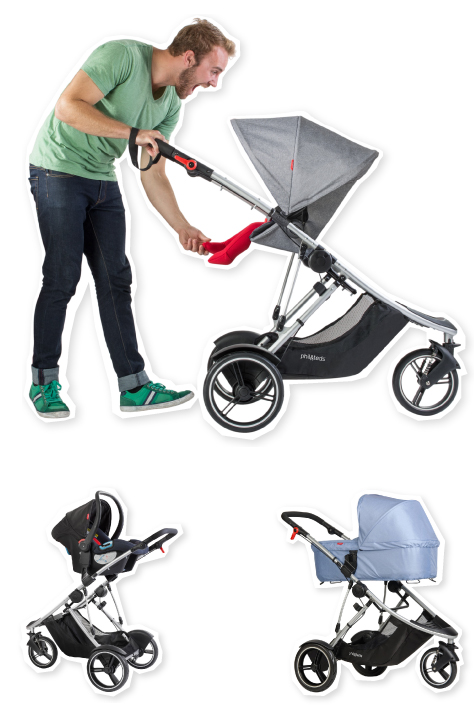 ЕСЛИ С ШАССИ ДАШ СНЯТЬ ПРОГУЛОЧНЫЙ БЛОК, ТО НА НЕГО МОЖНО УСТАНОВИТЬ:(1) ДОП. СИДЕНИЕ ЛИЦОМ К РОДИТЕЛЯМДополнительное сидение Даш можно установить на шасси лицом к маме на чуть большей высоте, чем основное сидение коляски (предварительно основное сидение нужно снять). Теперь вы и малыш ближе друг-другу. (2) БЛОК ДЛЯ НОВОРОЖДЕННЫХОсновное сидение Даш откидывается на 180 гр и в нем можно гулять с новорожденным. Для удобства и комфорта на шасси Даш также можно установить просторный блок для новорожденного Dash Snug Carrycot.(3) ДЕТСКОЕ АВТОКРЕСЛОДля автолюбителей предусмотрена возможность установки на шасси Даш с помощью адаптеров автокресел Phil and Teds и Maxi-Cosi. ЕСЛИ С ШАССИ ДАШ СНЯТЬ ПРОГУЛОЧНЫЙ БЛОК, ТО НА НЕГО МОЖНО УСТАНОВИТЬ:(1) ДОП. СИДЕНИЕ ЛИЦОМ К РОДИТЕЛЯМДополнительное сидение Даш можно установить на шасси лицом к маме на чуть большей высоте, чем основное сидение коляски (предварительно основное сидение нужно снять). Теперь вы и малыш ближе друг-другу. (2) БЛОК ДЛЯ НОВОРОЖДЕННЫХОсновное сидение Даш откидывается на 180 гр и в нем можно гулять с новорожденным. Для удобства и комфорта на шасси Даш также можно установить просторный блок для новорожденного Dash Snug Carrycot.(3) ДЕТСКОЕ АВТОКРЕСЛОДля автолюбителей предусмотрена возможность установки на шасси Даш с помощью адаптеров автокресел Phil and Teds и Maxi-Cosi. ЕСЛИ С ШАССИ ДАШ СНЯТЬ ПРОГУЛОЧНЫЙ БЛОК, ТО НА НЕГО МОЖНО УСТАНОВИТЬ:(1) ДОП. СИДЕНИЕ ЛИЦОМ К РОДИТЕЛЯМДополнительное сидение Даш можно установить на шасси лицом к маме на чуть большей высоте, чем основное сидение коляски (предварительно основное сидение нужно снять). Теперь вы и малыш ближе друг-другу. (2) БЛОК ДЛЯ НОВОРОЖДЕННЫХОсновное сидение Даш откидывается на 180 гр и в нем можно гулять с новорожденным. Для удобства и комфорта на шасси Даш также можно установить просторный блок для новорожденного Dash Snug Carrycot.(3) ДЕТСКОЕ АВТОКРЕСЛОДля автолюбителей предусмотрена возможность установки на шасси Даш с помощью адаптеров автокресел Phil and Teds и Maxi-Cosi. ЕСЛИ С ШАССИ ДАШ СНЯТЬ ПРОГУЛОЧНЫЙ БЛОК, ТО НА НЕГО МОЖНО УСТАНОВИТЬ:(1) ДОП. СИДЕНИЕ ЛИЦОМ К РОДИТЕЛЯМДополнительное сидение Даш можно установить на шасси лицом к маме на чуть большей высоте, чем основное сидение коляски (предварительно основное сидение нужно снять). Теперь вы и малыш ближе друг-другу. (2) БЛОК ДЛЯ НОВОРОЖДЕННЫХОсновное сидение Даш откидывается на 180 гр и в нем можно гулять с новорожденным. Для удобства и комфорта на шасси Даш также можно установить просторный блок для новорожденного Dash Snug Carrycot.(3) ДЕТСКОЕ АВТОКРЕСЛОДля автолюбителей предусмотрена возможность установки на шасси Даш с помощью адаптеров автокресел Phil and Teds и Maxi-Cosi. ЕСЛИ С ШАССИ ДАШ СНЯТЬ ПРОГУЛОЧНЫЙ БЛОК, ТО НА НЕГО МОЖНО УСТАНОВИТЬ:(1) ДОП. СИДЕНИЕ ЛИЦОМ К РОДИТЕЛЯМДополнительное сидение Даш можно установить на шасси лицом к маме на чуть большей высоте, чем основное сидение коляски (предварительно основное сидение нужно снять). Теперь вы и малыш ближе друг-другу. (2) БЛОК ДЛЯ НОВОРОЖДЕННЫХОсновное сидение Даш откидывается на 180 гр и в нем можно гулять с новорожденным. Для удобства и комфорта на шасси Даш также можно установить просторный блок для новорожденного Dash Snug Carrycot.(3) ДЕТСКОЕ АВТОКРЕСЛОДля автолюбителей предусмотрена возможность установки на шасси Даш с помощью адаптеров автокресел Phil and Teds и Maxi-Cosi. ЕСЛИ С ШАССИ ДАШ СНЯТЬ ПРОГУЛОЧНЫЙ БЛОК, ТО НА НЕГО МОЖНО УСТАНОВИТЬ:(1) ДОП. СИДЕНИЕ ЛИЦОМ К РОДИТЕЛЯМДополнительное сидение Даш можно установить на шасси лицом к маме на чуть большей высоте, чем основное сидение коляски (предварительно основное сидение нужно снять). Теперь вы и малыш ближе друг-другу. (2) БЛОК ДЛЯ НОВОРОЖДЕННЫХОсновное сидение Даш откидывается на 180 гр и в нем можно гулять с новорожденным. Для удобства и комфорта на шасси Даш также можно установить просторный блок для новорожденного Dash Snug Carrycot.(3) ДЕТСКОЕ АВТОКРЕСЛОДля автолюбителей предусмотрена возможность установки на шасси Даш с помощью адаптеров автокресел Phil and Teds и Maxi-Cosi. ЕСЛИ С ШАССИ ДАШ СНЯТЬ ПРОГУЛОЧНЫЙ БЛОК, ТО НА НЕГО МОЖНО УСТАНОВИТЬ:(1) ДОП. СИДЕНИЕ ЛИЦОМ К РОДИТЕЛЯМДополнительное сидение Даш можно установить на шасси лицом к маме на чуть большей высоте, чем основное сидение коляски (предварительно основное сидение нужно снять). Теперь вы и малыш ближе друг-другу. (2) БЛОК ДЛЯ НОВОРОЖДЕННЫХОсновное сидение Даш откидывается на 180 гр и в нем можно гулять с новорожденным. Для удобства и комфорта на шасси Даш также можно установить просторный блок для новорожденного Dash Snug Carrycot.(3) ДЕТСКОЕ АВТОКРЕСЛОДля автолюбителей предусмотрена возможность установки на шасси Даш с помощью адаптеров автокресел Phil and Teds и Maxi-Cosi. А ЕЩЕ У ФИЛ ЭНД ТЕДС ДАШ ЕСТЬА ЕЩЕ У ФИЛ ЭНД ТЕДС ДАШ ЕСТЬА ЕЩЕ У ФИЛ ЭНД ТЕДС ДАШ ЕСТЬА ЕЩЕ У ФИЛ ЭНД ТЕДС ДАШ ЕСТЬА ЕЩЕ У ФИЛ ЭНД ТЕДС ДАШ ЕСТЬА ЕЩЕ У ФИЛ ЭНД ТЕДС ДАШ ЕСТЬА ЕЩЕ У ФИЛ ЭНД ТЕДС ДАШ ЕСТЬА ЕЩЕ У ФИЛ ЭНД ТЕДС ДАШ ЕСТЬА ЕЩЕ У ФИЛ ЭНД ТЕДС ДАШ ЕСТЬА ЕЩЕ У ФИЛ ЭНД ТЕДС ДАШ ЕСТЬА ЕЩЕ У ФИЛ ЭНД ТЕДС ДАШ ЕСТЬА ЕЩЕ У ФИЛ ЭНД ТЕДС ДАШ ЕСТЬА ЕЩЕ У ФИЛ ЭНД ТЕДС ДАШ ЕСТЬА ЕЩЕ У ФИЛ ЭНД ТЕДС ДАШ ЕСТЬА ЕЩЕ У ФИЛ ЭНД ТЕДС ДАШ ЕСТЬА ЕЩЕ У ФИЛ ЭНД ТЕДС ДАШ ЕСТЬА ЕЩЕ У ФИЛ ЭНД ТЕДС ДАШ ЕСТЬА ЕЩЕ У ФИЛ ЭНД ТЕДС ДАШ ЕСТЬА ЕЩЕ У ФИЛ ЭНД ТЕДС ДАШ ЕСТЬА ЕЩЕ У ФИЛ ЭНД ТЕДС ДАШ ЕСТЬА ЕЩЕ У ФИЛ ЭНД ТЕДС ДАШ ЕСТЬА ЕЩЕ У ФИЛ ЭНД ТЕДС ДАШ ЕСТЬА ЕЩЕ У ФИЛ ЭНД ТЕДС ДАШ ЕСТЬА ЕЩЕ У ФИЛ ЭНД ТЕДС ДАШ ЕСТЬ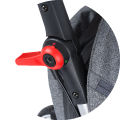 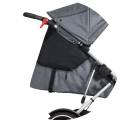 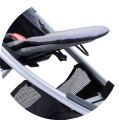 Парковочный тормоз, расположенный на ручке – так безопаснее и удобнееПарковочный тормоз, расположенный на ручке – так безопаснее и удобнееПарковочный тормоз, расположенный на ручке – так безопаснее и удобнееПарковочный тормоз, расположенный на ручке – так безопаснее и удобнееПарковочный тормоз, расположенный на ручке – так безопаснее и удобнееПарковочный тормоз, расположенный на ручке – так безопаснее и удобнееПарковочный тормоз, расположенный на ручке – так безопаснее и удобнееПарковочный тормоз, расположенный на ручке – так безопаснее и удобнееПарковочный тормоз, расположенный на ручке – так безопаснее и удобнееПарковочный тормоз, расположенный на ручке – так безопаснее и удобнееВстроенная в основное сидение защитная шторка для новорожденных – она оберегает малышей от ветра и снегаВстроенная в основное сидение защитная шторка для новорожденных – она оберегает малышей от ветра и снегаВстроенная в основное сидение защитная шторка для новорожденных – она оберегает малышей от ветра и снегаВстроенная в основное сидение защитная шторка для новорожденных – она оберегает малышей от ветра и снегаВстроенная в основное сидение защитная шторка для новорожденных – она оберегает малышей от ветра и снегаВстроенная в основное сидение защитная шторка для новорожденных – она оберегает малышей от ветра и снегаВстроенная в основное сидение защитная шторка для новорожденных – она оберегает малышей от ветра и снегаВстроенная в основное сидение защитная шторка для новорожденных – она оберегает малышей от ветра и снегаВстроенная в основное сидение защитная шторка для новорожденных – она оберегает малышей от ветра и снегаРегулируемая по высоте подножка длинной 15 см  для самых маленькихРегулируемая по высоте подножка длинной 15 см  для самых маленькихРегулируемая по высоте подножка длинной 15 см  для самых маленькихРегулируемая по высоте подножка длинной 15 см  для самых маленькихРегулируемая по высоте подножка длинной 15 см  для самых маленьких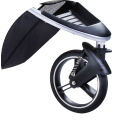 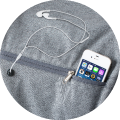 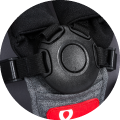 Подрессоренное переднее колесоПодрессоренное переднее колесоПодрессоренное переднее колесоПодрессоренное переднее колесоПодрессоренное переднее колесоПодрессоренное переднее колесоПодрессоренное переднее колесоПодрессоренное переднее колесоПодрессоренное переднее колесоПодрессоренное переднее колесоБоковой карман на молнии с отверстием для наушниковБоковой карман на молнии с отверстием для наушниковБоковой карман на молнии с отверстием для наушниковБоковой карман на молнии с отверстием для наушниковБоковой карман на молнии с отверстием для наушниковБоковой карман на молнии с отверстием для наушниковБоковой карман на молнии с отверстием для наушниковБоковой карман на молнии с отверстием для наушниковБоковой карман на молнии с отверстием для наушников5-ти точечные встроенные ремни безопасности с единой кнопкой расстегивания5-ти точечные встроенные ремни безопасности с единой кнопкой расстегивания5-ти точечные встроенные ремни безопасности с единой кнопкой расстегивания5-ти точечные встроенные ремни безопасности с единой кнопкой расстегивания5-ти точечные встроенные ремни безопасности с единой кнопкой расстегиванияРАСЦВЕТКИРАСЦВЕТКИРАСЦВЕТКИРАСЦВЕТКИРАСЦВЕТКИРАСЦВЕТКИРАСЦВЕТКИРАСЦВЕТКИРАСЦВЕТКИРАСЦВЕТКИРАСЦВЕТКИРАСЦВЕТКИРАСЦВЕТКИРАСЦВЕТКИРАСЦВЕТКИРАСЦВЕТКИРАСЦВЕТКИРАСЦВЕТКИРАСЦВЕТКИРАСЦВЕТКИРАСЦВЕТКИРАСЦВЕТКИРАСЦВЕТКИРАСЦВЕТКИ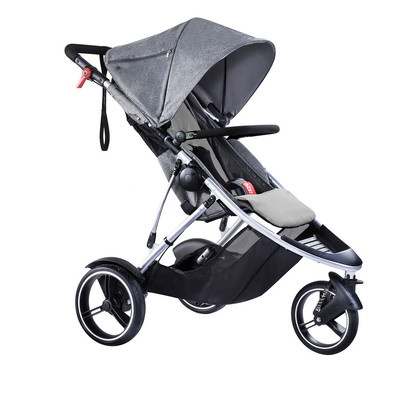 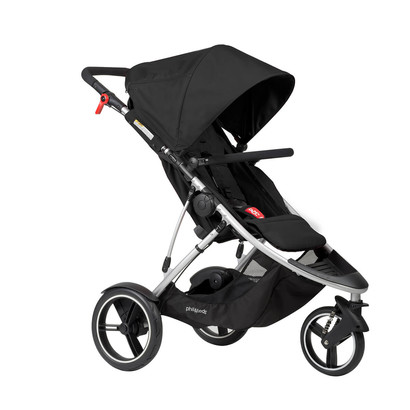 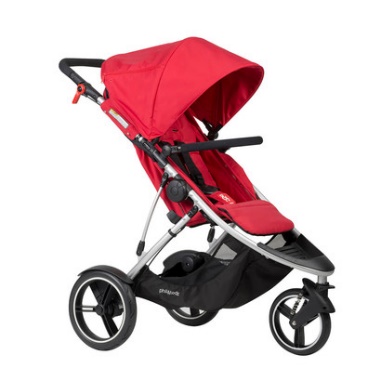 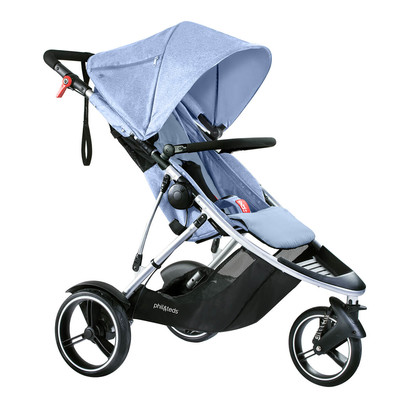 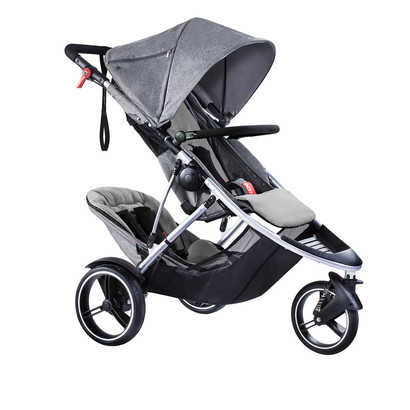 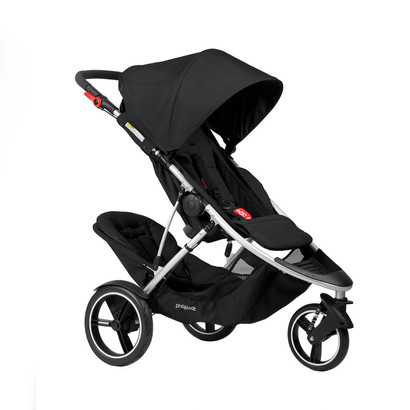 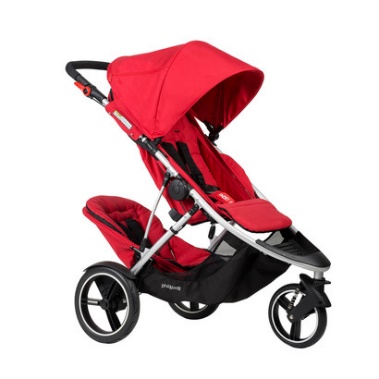 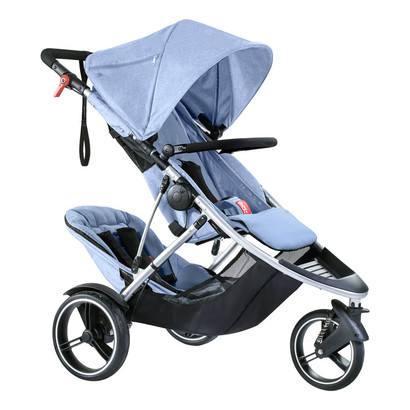 Grey MarlGrey MarlGrey MarlGrey MarlGrey MarlBlackBlackBlackBlackBlackBlackBlackBlackRedRedRedRedRedRedRedRedBlue MarlBlue MarlBlue MarlАКСЕССУАРЫАКСЕССУАРЫАКСЕССУАРЫАКСЕССУАРЫАКСЕССУАРЫАКСЕССУАРЫАКСЕССУАРЫАКСЕССУАРЫАКСЕССУАРЫАКСЕССУАРЫАКСЕССУАРЫАКСЕССУАРЫАКСЕССУАРЫАКСЕССУАРЫАКСЕССУАРЫАКСЕССУАРЫАКСЕССУАРЫАКСЕССУАРЫАКСЕССУАРЫАКСЕССУАРЫАКСЕССУАРЫАКСЕССУАРЫАКСЕССУАРЫАКСЕССУАРЫ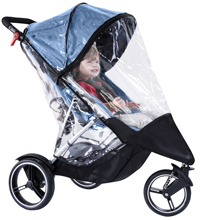 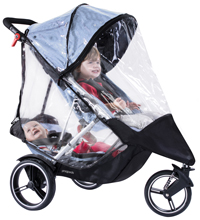 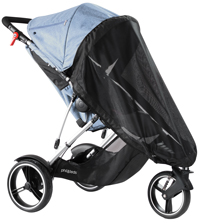 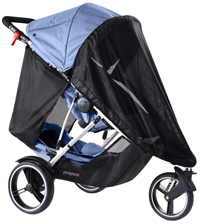 Единый дождевик для коляски Даш в комплектациях прогулка (коляска) и коляска для погодок (коляска + второе сидение)Единый дождевик для коляски Даш в комплектациях прогулка (коляска) и коляска для погодок (коляска + второе сидение)Единый дождевик для коляски Даш в комплектациях прогулка (коляска) и коляска для погодок (коляска + второе сидение)Единый дождевик для коляски Даш в комплектациях прогулка (коляска) и коляска для погодок (коляска + второе сидение)Единый дождевик для коляски Даш в комплектациях прогулка (коляска) и коляска для погодок (коляска + второе сидение)Единый дождевик для коляски Даш в комплектациях прогулка (коляска) и коляска для погодок (коляска + второе сидение)Единый дождевик для коляски Даш в комплектациях прогулка (коляска) и коляска для погодок (коляска + второе сидение)Единый дождевик для коляски Даш в комплектациях прогулка (коляска) и коляска для погодок (коляска + второе сидение)Единый дождевик для коляски Даш в комплектациях прогулка (коляска) и коляска для погодок (коляска + второе сидение)Единый дождевик для коляски Даш в комплектациях прогулка (коляска) и коляска для погодок (коляска + второе сидение)Единый дождевик для коляски Даш в комплектациях прогулка (коляска) и коляска для погодок (коляска + второе сидение)Единый дождевик для коляски Даш в комплектациях прогулка (коляска) и коляска для погодок (коляска + второе сидение)Единый дождевик для коляски Даш в комплектациях прогулка (коляска) и коляска для погодок (коляска + второе сидение)Солнцезащитная сетка для прогулочного блока (сетка для второго сидения идет в комплекте с сидением)Солнцезащитная сетка для прогулочного блока (сетка для второго сидения идет в комплекте с сидением)Солнцезащитная сетка для прогулочного блока (сетка для второго сидения идет в комплекте с сидением)Солнцезащитная сетка для прогулочного блока (сетка для второго сидения идет в комплекте с сидением)Солнцезащитная сетка для прогулочного блока (сетка для второго сидения идет в комплекте с сидением)Солнцезащитная сетка для прогулочного блока (сетка для второго сидения идет в комплекте с сидением)Солнцезащитная сетка для прогулочного блока (сетка для второго сидения идет в комплекте с сидением)Солнцезащитная сетка для прогулочного блока (сетка для второго сидения идет в комплекте с сидением)Солнцезащитная сетка для прогулочного блока (сетка для второго сидения идет в комплекте с сидением)Солнцезащитная сетка для прогулочного блока (сетка для второго сидения идет в комплекте с сидением)Солнцезащитная сетка для прогулочного блока (сетка для второго сидения идет в комплекте с сидением)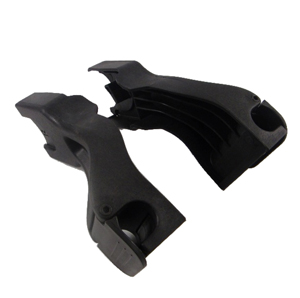 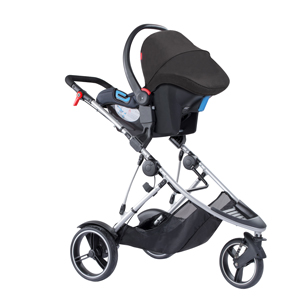 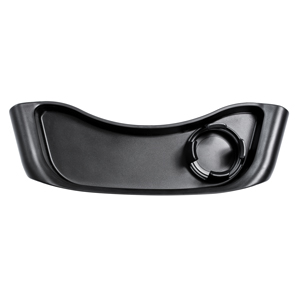 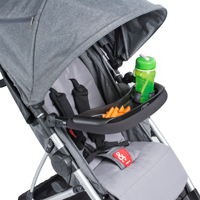 Комплект из 2-х адаптеров для установки на шасси Даш автокресел типа Maxi-CosiКомплект из 2-х адаптеров для установки на шасси Даш автокресел типа Maxi-CosiКомплект из 2-х адаптеров для установки на шасси Даш автокресел типа Maxi-CosiКомплект из 2-х адаптеров для установки на шасси Даш автокресел типа Maxi-CosiКомплект из 2-х адаптеров для установки на шасси Даш автокресел типа Maxi-CosiКомплект из 2-х адаптеров для установки на шасси Даш автокресел типа Maxi-CosiКомплект из 2-х адаптеров для установки на шасси Даш автокресел типа Maxi-CosiКомплект из 2-х адаптеров для установки на шасси Даш автокресел типа Maxi-CosiКомплект из 2-х адаптеров для установки на шасси Даш автокресел типа Maxi-CosiКомплект из 2-х адаптеров для установки на шасси Даш автокресел типа Maxi-CosiКомплект из 2-х адаптеров для установки на шасси Даш автокресел типа Maxi-CosiКомплект из 2-х адаптеров для установки на шасси Даш автокресел типа Maxi-CosiКомплект из 2-х адаптеров для установки на шасси Даш автокресел типа Maxi-CosiПластиковый столик на бамперПластиковый столик на бамперПластиковый столик на бамперПластиковый столик на бамперПластиковый столик на бамперПластиковый столик на бамперПластиковый столик на бамперПластиковый столик на бамперПластиковый столик на бамперПластиковый столик на бамперПластиковый столик на бампер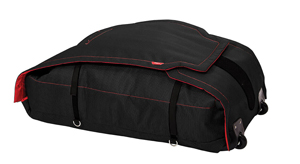 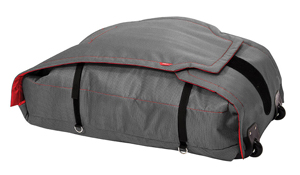 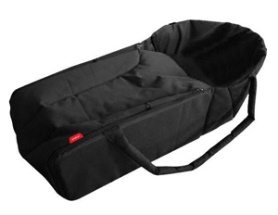 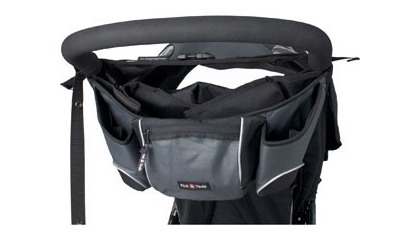 Универсальная сумка для перевозки и хранения колясок Travel BagУниверсальная сумка для перевозки и хранения колясок Travel BagУниверсальная сумка для перевозки и хранения колясок Travel BagУниверсальная сумка для перевозки и хранения колясок Travel BagУниверсальная сумка для перевозки и хранения колясок Travel BagУниверсальная сумка для перевозки и хранения колясок Travel BagУниверсальная сумка для перевозки и хранения колясок Travel BagУниверсальная сумка для перевозки и хранения колясок Travel BagУниверсальная сумка для перевозки и хранения колясок Travel BagУниверсальная сумка для перевозки и хранения колясок Travel BagУниверсальная сумка для перевозки и хранения колясок Travel BagУниверсальная сумка для перевозки и хранения колясок Travel BagУниверсальная сумка для перевозки и хранения колясок Travel BagЛюлька-вкладыш Cocoon XLЛюлька-вкладыш Cocoon XLЛюлька-вкладыш Cocoon XLЛюлька-вкладыш Cocoon XLЛюлька-вкладыш Cocoon XLЛюлька-вкладыш Cocoon XLЛюлька-вкладыш Cocoon XLУниверсальная сумка на ручку Stroller HangbagУниверсальная сумка на ручку Stroller HangbagУниверсальная сумка на ручку Stroller HangbagУниверсальная сумка на ручку Stroller HangbagТЕХНИЧЕСКИЕ ХАРАКТЕРИСТИКИ И РАЗМЕРЫТЕХНИЧЕСКИЕ ХАРАКТЕРИСТИКИ И РАЗМЕРЫТЕХНИЧЕСКИЕ ХАРАКТЕРИСТИКИ И РАЗМЕРЫТЕХНИЧЕСКИЕ ХАРАКТЕРИСТИКИ И РАЗМЕРЫТЕХНИЧЕСКИЕ ХАРАКТЕРИСТИКИ И РАЗМЕРЫТЕХНИЧЕСКИЕ ХАРАКТЕРИСТИКИ И РАЗМЕРЫТЕХНИЧЕСКИЕ ХАРАКТЕРИСТИКИ И РАЗМЕРЫТЕХНИЧЕСКИЕ ХАРАКТЕРИСТИКИ И РАЗМЕРЫТЕХНИЧЕСКИЕ ХАРАКТЕРИСТИКИ И РАЗМЕРЫТЕХНИЧЕСКИЕ ХАРАКТЕРИСТИКИ И РАЗМЕРЫТЕХНИЧЕСКИЕ ХАРАКТЕРИСТИКИ И РАЗМЕРЫТЕХНИЧЕСКИЕ ХАРАКТЕРИСТИКИ И РАЗМЕРЫТЕХНИЧЕСКИЕ ХАРАКТЕРИСТИКИ И РАЗМЕРЫТЕХНИЧЕСКИЕ ХАРАКТЕРИСТИКИ И РАЗМЕРЫТЕХНИЧЕСКИЕ ХАРАКТЕРИСТИКИ И РАЗМЕРЫТЕХНИЧЕСКИЕ ХАРАКТЕРИСТИКИ И РАЗМЕРЫТЕХНИЧЕСКИЕ ХАРАКТЕРИСТИКИ И РАЗМЕРЫТЕХНИЧЕСКИЕ ХАРАКТЕРИСТИКИ И РАЗМЕРЫТЕХНИЧЕСКИЕ ХАРАКТЕРИСТИКИ И РАЗМЕРЫТЕХНИЧЕСКИЕ ХАРАКТЕРИСТИКИ И РАЗМЕРЫТЕХНИЧЕСКИЕ ХАРАКТЕРИСТИКИ И РАЗМЕРЫТЕХНИЧЕСКИЕ ХАРАКТЕРИСТИКИ И РАЗМЕРЫТЕХНИЧЕСКИЕ ХАРАКТЕРИСТИКИ И РАЗМЕРЫТЕХНИЧЕСКИЕ ХАРАКТЕРИСТИКИ И РАЗМЕРЫПрогулочная коляска DashПрогулочная коляска DashПрогулочная коляска DashПрогулочная коляска DashПрогулочная коляска DashПрогулочная коляска DashПрогулочная коляска DashПрогулочная коляска DashПрогулочная коляска DashПрогулочная коляска DashПрогулочная коляска DashПрогулочная коляска DashПрогулочная коляска DashВес: 11.6 кгШирина: 64 смДлина: 109 смВысота: 115 смШирина сидения: 35 смВысота спинки сидения: 62 смКол-во положений спинки сидения: плавная регулировкаМакс. положение спинки: 180 гр. (горизонтальное)Размеры сидения в разложенном виде: 70 х 35 смМакс. нагрузка на сидение: 25 кг Расстояние от края сидения до подножки: 30 смРасстояние от подушки сидения до бампера: 25 смРемни безопасности: 5 точечные, 3 положения по высотеГлубина сидения (с подножкой): 20 см (35см)Диаметр задних колес: 30 смДиаметр переднего колеса: 23 смРама: анодированный алюминийКолеса: aeromaxx, ненадувные, непрокалываемыеВысота ручки: от 80 до 115 смКол-во положений ручки: 12Размер в сложенном виде: 80 х 64 х 35 смРазмер и вес упаковки: 83 х 58 х 30 см, 14.2 кгСертифицирована: EN1888:2012 (Евросоюз)ASTM F833-13b & 16 CFR 1227 (США)CPN8 of 2007 & AS/NZS 2088:2013 (Австралия и Новая Зеландия), SOR/85-379 (Канада), ЕАС (Таможенный союз)В комплекте: шасси, корзина для покупок, прогулочный блок, мягкая вставка, козырек, бампер, 2 задних колеса, 1 переднее колесо, 2 крылаВес: 11.6 кгШирина: 64 смДлина: 109 смВысота: 115 смШирина сидения: 35 смВысота спинки сидения: 62 смКол-во положений спинки сидения: плавная регулировкаМакс. положение спинки: 180 гр. (горизонтальное)Размеры сидения в разложенном виде: 70 х 35 смМакс. нагрузка на сидение: 25 кг Расстояние от края сидения до подножки: 30 смРасстояние от подушки сидения до бампера: 25 смРемни безопасности: 5 точечные, 3 положения по высотеГлубина сидения (с подножкой): 20 см (35см)Диаметр задних колес: 30 смДиаметр переднего колеса: 23 смРама: анодированный алюминийКолеса: aeromaxx, ненадувные, непрокалываемыеВысота ручки: от 80 до 115 смКол-во положений ручки: 12Размер в сложенном виде: 80 х 64 х 35 смРазмер и вес упаковки: 83 х 58 х 30 см, 14.2 кгСертифицирована: EN1888:2012 (Евросоюз)ASTM F833-13b & 16 CFR 1227 (США)CPN8 of 2007 & AS/NZS 2088:2013 (Австралия и Новая Зеландия), SOR/85-379 (Канада), ЕАС (Таможенный союз)В комплекте: шасси, корзина для покупок, прогулочный блок, мягкая вставка, козырек, бампер, 2 задних колеса, 1 переднее колесо, 2 крылаВес: 11.6 кгШирина: 64 смДлина: 109 смВысота: 115 смШирина сидения: 35 смВысота спинки сидения: 62 смКол-во положений спинки сидения: плавная регулировкаМакс. положение спинки: 180 гр. (горизонтальное)Размеры сидения в разложенном виде: 70 х 35 смМакс. нагрузка на сидение: 25 кг Расстояние от края сидения до подножки: 30 смРасстояние от подушки сидения до бампера: 25 смРемни безопасности: 5 точечные, 3 положения по высотеГлубина сидения (с подножкой): 20 см (35см)Диаметр задних колес: 30 смДиаметр переднего колеса: 23 смРама: анодированный алюминийКолеса: aeromaxx, ненадувные, непрокалываемыеВысота ручки: от 80 до 115 смКол-во положений ручки: 12Размер в сложенном виде: 80 х 64 х 35 смРазмер и вес упаковки: 83 х 58 х 30 см, 14.2 кгСертифицирована: EN1888:2012 (Евросоюз)ASTM F833-13b & 16 CFR 1227 (США)CPN8 of 2007 & AS/NZS 2088:2013 (Австралия и Новая Зеландия), SOR/85-379 (Канада), ЕАС (Таможенный союз)В комплекте: шасси, корзина для покупок, прогулочный блок, мягкая вставка, козырек, бампер, 2 задних колеса, 1 переднее колесо, 2 крылаВес: 11.6 кгШирина: 64 смДлина: 109 смВысота: 115 смШирина сидения: 35 смВысота спинки сидения: 62 смКол-во положений спинки сидения: плавная регулировкаМакс. положение спинки: 180 гр. (горизонтальное)Размеры сидения в разложенном виде: 70 х 35 смМакс. нагрузка на сидение: 25 кг Расстояние от края сидения до подножки: 30 смРасстояние от подушки сидения до бампера: 25 смРемни безопасности: 5 точечные, 3 положения по высотеГлубина сидения (с подножкой): 20 см (35см)Диаметр задних колес: 30 смДиаметр переднего колеса: 23 смРама: анодированный алюминийКолеса: aeromaxx, ненадувные, непрокалываемыеВысота ручки: от 80 до 115 смКол-во положений ручки: 12Размер в сложенном виде: 80 х 64 х 35 смРазмер и вес упаковки: 83 х 58 х 30 см, 14.2 кгСертифицирована: EN1888:2012 (Евросоюз)ASTM F833-13b & 16 CFR 1227 (США)CPN8 of 2007 & AS/NZS 2088:2013 (Австралия и Новая Зеландия), SOR/85-379 (Канада), ЕАС (Таможенный союз)В комплекте: шасси, корзина для покупок, прогулочный блок, мягкая вставка, козырек, бампер, 2 задних колеса, 1 переднее колесо, 2 крылаВес: 11.6 кгШирина: 64 смДлина: 109 смВысота: 115 смШирина сидения: 35 смВысота спинки сидения: 62 смКол-во положений спинки сидения: плавная регулировкаМакс. положение спинки: 180 гр. (горизонтальное)Размеры сидения в разложенном виде: 70 х 35 смМакс. нагрузка на сидение: 25 кг Расстояние от края сидения до подножки: 30 смРасстояние от подушки сидения до бампера: 25 смРемни безопасности: 5 точечные, 3 положения по высотеГлубина сидения (с подножкой): 20 см (35см)Диаметр задних колес: 30 смДиаметр переднего колеса: 23 смРама: анодированный алюминийКолеса: aeromaxx, ненадувные, непрокалываемыеВысота ручки: от 80 до 115 смКол-во положений ручки: 12Размер в сложенном виде: 80 х 64 х 35 смРазмер и вес упаковки: 83 х 58 х 30 см, 14.2 кгСертифицирована: EN1888:2012 (Евросоюз)ASTM F833-13b & 16 CFR 1227 (США)CPN8 of 2007 & AS/NZS 2088:2013 (Австралия и Новая Зеландия), SOR/85-379 (Канада), ЕАС (Таможенный союз)В комплекте: шасси, корзина для покупок, прогулочный блок, мягкая вставка, козырек, бампер, 2 задних колеса, 1 переднее колесо, 2 крылаВес: 11.6 кгШирина: 64 смДлина: 109 смВысота: 115 смШирина сидения: 35 смВысота спинки сидения: 62 смКол-во положений спинки сидения: плавная регулировкаМакс. положение спинки: 180 гр. (горизонтальное)Размеры сидения в разложенном виде: 70 х 35 смМакс. нагрузка на сидение: 25 кг Расстояние от края сидения до подножки: 30 смРасстояние от подушки сидения до бампера: 25 смРемни безопасности: 5 точечные, 3 положения по высотеГлубина сидения (с подножкой): 20 см (35см)Диаметр задних колес: 30 смДиаметр переднего колеса: 23 смРама: анодированный алюминийКолеса: aeromaxx, ненадувные, непрокалываемыеВысота ручки: от 80 до 115 смКол-во положений ручки: 12Размер в сложенном виде: 80 х 64 х 35 смРазмер и вес упаковки: 83 х 58 х 30 см, 14.2 кгСертифицирована: EN1888:2012 (Евросоюз)ASTM F833-13b & 16 CFR 1227 (США)CPN8 of 2007 & AS/NZS 2088:2013 (Австралия и Новая Зеландия), SOR/85-379 (Канада), ЕАС (Таможенный союз)В комплекте: шасси, корзина для покупок, прогулочный блок, мягкая вставка, козырек, бампер, 2 задних колеса, 1 переднее колесо, 2 крылаВес: 11.6 кгШирина: 64 смДлина: 109 смВысота: 115 смШирина сидения: 35 смВысота спинки сидения: 62 смКол-во положений спинки сидения: плавная регулировкаМакс. положение спинки: 180 гр. (горизонтальное)Размеры сидения в разложенном виде: 70 х 35 смМакс. нагрузка на сидение: 25 кг Расстояние от края сидения до подножки: 30 смРасстояние от подушки сидения до бампера: 25 смРемни безопасности: 5 точечные, 3 положения по высотеГлубина сидения (с подножкой): 20 см (35см)Диаметр задних колес: 30 смДиаметр переднего колеса: 23 смРама: анодированный алюминийКолеса: aeromaxx, ненадувные, непрокалываемыеВысота ручки: от 80 до 115 смКол-во положений ручки: 12Размер в сложенном виде: 80 х 64 х 35 смРазмер и вес упаковки: 83 х 58 х 30 см, 14.2 кгСертифицирована: EN1888:2012 (Евросоюз)ASTM F833-13b & 16 CFR 1227 (США)CPN8 of 2007 & AS/NZS 2088:2013 (Австралия и Новая Зеландия), SOR/85-379 (Канада), ЕАС (Таможенный союз)В комплекте: шасси, корзина для покупок, прогулочный блок, мягкая вставка, козырек, бампер, 2 задних колеса, 1 переднее колесо, 2 крылаВес: 11.6 кгШирина: 64 смДлина: 109 смВысота: 115 смШирина сидения: 35 смВысота спинки сидения: 62 смКол-во положений спинки сидения: плавная регулировкаМакс. положение спинки: 180 гр. (горизонтальное)Размеры сидения в разложенном виде: 70 х 35 смМакс. нагрузка на сидение: 25 кг Расстояние от края сидения до подножки: 30 смРасстояние от подушки сидения до бампера: 25 смРемни безопасности: 5 точечные, 3 положения по высотеГлубина сидения (с подножкой): 20 см (35см)Диаметр задних колес: 30 смДиаметр переднего колеса: 23 смРама: анодированный алюминийКолеса: aeromaxx, ненадувные, непрокалываемыеВысота ручки: от 80 до 115 смКол-во положений ручки: 12Размер в сложенном виде: 80 х 64 х 35 смРазмер и вес упаковки: 83 х 58 х 30 см, 14.2 кгСертифицирована: EN1888:2012 (Евросоюз)ASTM F833-13b & 16 CFR 1227 (США)CPN8 of 2007 & AS/NZS 2088:2013 (Австралия и Новая Зеландия), SOR/85-379 (Канада), ЕАС (Таможенный союз)В комплекте: шасси, корзина для покупок, прогулочный блок, мягкая вставка, козырек, бампер, 2 задних колеса, 1 переднее колесо, 2 крылаВес: 11.6 кгШирина: 64 смДлина: 109 смВысота: 115 смШирина сидения: 35 смВысота спинки сидения: 62 смКол-во положений спинки сидения: плавная регулировкаМакс. положение спинки: 180 гр. (горизонтальное)Размеры сидения в разложенном виде: 70 х 35 смМакс. нагрузка на сидение: 25 кг Расстояние от края сидения до подножки: 30 смРасстояние от подушки сидения до бампера: 25 смРемни безопасности: 5 точечные, 3 положения по высотеГлубина сидения (с подножкой): 20 см (35см)Диаметр задних колес: 30 смДиаметр переднего колеса: 23 смРама: анодированный алюминийКолеса: aeromaxx, ненадувные, непрокалываемыеВысота ручки: от 80 до 115 смКол-во положений ручки: 12Размер в сложенном виде: 80 х 64 х 35 смРазмер и вес упаковки: 83 х 58 х 30 см, 14.2 кгСертифицирована: EN1888:2012 (Евросоюз)ASTM F833-13b & 16 CFR 1227 (США)CPN8 of 2007 & AS/NZS 2088:2013 (Австралия и Новая Зеландия), SOR/85-379 (Канада), ЕАС (Таможенный союз)В комплекте: шасси, корзина для покупок, прогулочный блок, мягкая вставка, козырек, бампер, 2 задних колеса, 1 переднее колесо, 2 крылаВес: 11.6 кгШирина: 64 смДлина: 109 смВысота: 115 смШирина сидения: 35 смВысота спинки сидения: 62 смКол-во положений спинки сидения: плавная регулировкаМакс. положение спинки: 180 гр. (горизонтальное)Размеры сидения в разложенном виде: 70 х 35 смМакс. нагрузка на сидение: 25 кг Расстояние от края сидения до подножки: 30 смРасстояние от подушки сидения до бампера: 25 смРемни безопасности: 5 точечные, 3 положения по высотеГлубина сидения (с подножкой): 20 см (35см)Диаметр задних колес: 30 смДиаметр переднего колеса: 23 смРама: анодированный алюминийКолеса: aeromaxx, ненадувные, непрокалываемыеВысота ручки: от 80 до 115 смКол-во положений ручки: 12Размер в сложенном виде: 80 х 64 х 35 смРазмер и вес упаковки: 83 х 58 х 30 см, 14.2 кгСертифицирована: EN1888:2012 (Евросоюз)ASTM F833-13b & 16 CFR 1227 (США)CPN8 of 2007 & AS/NZS 2088:2013 (Австралия и Новая Зеландия), SOR/85-379 (Канада), ЕАС (Таможенный союз)В комплекте: шасси, корзина для покупок, прогулочный блок, мягкая вставка, козырек, бампер, 2 задних колеса, 1 переднее колесо, 2 крылаВес: 11.6 кгШирина: 64 смДлина: 109 смВысота: 115 смШирина сидения: 35 смВысота спинки сидения: 62 смКол-во положений спинки сидения: плавная регулировкаМакс. положение спинки: 180 гр. (горизонтальное)Размеры сидения в разложенном виде: 70 х 35 смМакс. нагрузка на сидение: 25 кг Расстояние от края сидения до подножки: 30 смРасстояние от подушки сидения до бампера: 25 смРемни безопасности: 5 точечные, 3 положения по высотеГлубина сидения (с подножкой): 20 см (35см)Диаметр задних колес: 30 смДиаметр переднего колеса: 23 смРама: анодированный алюминийКолеса: aeromaxx, ненадувные, непрокалываемыеВысота ручки: от 80 до 115 смКол-во положений ручки: 12Размер в сложенном виде: 80 х 64 х 35 смРазмер и вес упаковки: 83 х 58 х 30 см, 14.2 кгСертифицирована: EN1888:2012 (Евросоюз)ASTM F833-13b & 16 CFR 1227 (США)CPN8 of 2007 & AS/NZS 2088:2013 (Австралия и Новая Зеландия), SOR/85-379 (Канада), ЕАС (Таможенный союз)В комплекте: шасси, корзина для покупок, прогулочный блок, мягкая вставка, козырек, бампер, 2 задних колеса, 1 переднее колесо, 2 крылаВес: 11.6 кгШирина: 64 смДлина: 109 смВысота: 115 смШирина сидения: 35 смВысота спинки сидения: 62 смКол-во положений спинки сидения: плавная регулировкаМакс. положение спинки: 180 гр. (горизонтальное)Размеры сидения в разложенном виде: 70 х 35 смМакс. нагрузка на сидение: 25 кг Расстояние от края сидения до подножки: 30 смРасстояние от подушки сидения до бампера: 25 смРемни безопасности: 5 точечные, 3 положения по высотеГлубина сидения (с подножкой): 20 см (35см)Диаметр задних колес: 30 смДиаметр переднего колеса: 23 смРама: анодированный алюминийКолеса: aeromaxx, ненадувные, непрокалываемыеВысота ручки: от 80 до 115 смКол-во положений ручки: 12Размер в сложенном виде: 80 х 64 х 35 смРазмер и вес упаковки: 83 х 58 х 30 см, 14.2 кгСертифицирована: EN1888:2012 (Евросоюз)ASTM F833-13b & 16 CFR 1227 (США)CPN8 of 2007 & AS/NZS 2088:2013 (Австралия и Новая Зеландия), SOR/85-379 (Канада), ЕАС (Таможенный союз)В комплекте: шасси, корзина для покупок, прогулочный блок, мягкая вставка, козырек, бампер, 2 задних колеса, 1 переднее колесо, 2 крылаВес: 11.6 кгШирина: 64 смДлина: 109 смВысота: 115 смШирина сидения: 35 смВысота спинки сидения: 62 смКол-во положений спинки сидения: плавная регулировкаМакс. положение спинки: 180 гр. (горизонтальное)Размеры сидения в разложенном виде: 70 х 35 смМакс. нагрузка на сидение: 25 кг Расстояние от края сидения до подножки: 30 смРасстояние от подушки сидения до бампера: 25 смРемни безопасности: 5 точечные, 3 положения по высотеГлубина сидения (с подножкой): 20 см (35см)Диаметр задних колес: 30 смДиаметр переднего колеса: 23 смРама: анодированный алюминийКолеса: aeromaxx, ненадувные, непрокалываемыеВысота ручки: от 80 до 115 смКол-во положений ручки: 12Размер в сложенном виде: 80 х 64 х 35 смРазмер и вес упаковки: 83 х 58 х 30 см, 14.2 кгСертифицирована: EN1888:2012 (Евросоюз)ASTM F833-13b & 16 CFR 1227 (США)CPN8 of 2007 & AS/NZS 2088:2013 (Австралия и Новая Зеландия), SOR/85-379 (Канада), ЕАС (Таможенный союз)В комплекте: шасси, корзина для покупок, прогулочный блок, мягкая вставка, козырек, бампер, 2 задних колеса, 1 переднее колесо, 2 крылаВес: 11.6 кгШирина: 64 смДлина: 109 смВысота: 115 смШирина сидения: 35 смВысота спинки сидения: 62 смКол-во положений спинки сидения: плавная регулировкаМакс. положение спинки: 180 гр. (горизонтальное)Размеры сидения в разложенном виде: 70 х 35 смМакс. нагрузка на сидение: 25 кг Расстояние от края сидения до подножки: 30 смРасстояние от подушки сидения до бампера: 25 смРемни безопасности: 5 точечные, 3 положения по высотеГлубина сидения (с подножкой): 20 см (35см)Диаметр задних колес: 30 смДиаметр переднего колеса: 23 смРама: анодированный алюминийКолеса: aeromaxx, ненадувные, непрокалываемыеВысота ручки: от 80 до 115 смКол-во положений ручки: 12Размер в сложенном виде: 80 х 64 х 35 смРазмер и вес упаковки: 83 х 58 х 30 см, 14.2 кгСертифицирована: EN1888:2012 (Евросоюз)ASTM F833-13b & 16 CFR 1227 (США)CPN8 of 2007 & AS/NZS 2088:2013 (Австралия и Новая Зеландия), SOR/85-379 (Канада), ЕАС (Таможенный союз)В комплекте: шасси, корзина для покупок, прогулочный блок, мягкая вставка, козырек, бампер, 2 задних колеса, 1 переднее колесо, 2 крылаВес: 11.6 кгШирина: 64 смДлина: 109 смВысота: 115 смШирина сидения: 35 смВысота спинки сидения: 62 смКол-во положений спинки сидения: плавная регулировкаМакс. положение спинки: 180 гр. (горизонтальное)Размеры сидения в разложенном виде: 70 х 35 смМакс. нагрузка на сидение: 25 кг Расстояние от края сидения до подножки: 30 смРасстояние от подушки сидения до бампера: 25 смРемни безопасности: 5 точечные, 3 положения по высотеГлубина сидения (с подножкой): 20 см (35см)Диаметр задних колес: 30 смДиаметр переднего колеса: 23 смРама: анодированный алюминийКолеса: aeromaxx, ненадувные, непрокалываемыеВысота ручки: от 80 до 115 смКол-во положений ручки: 12Размер в сложенном виде: 80 х 64 х 35 смРазмер и вес упаковки: 83 х 58 х 30 см, 14.2 кгСертифицирована: EN1888:2012 (Евросоюз)ASTM F833-13b & 16 CFR 1227 (США)CPN8 of 2007 & AS/NZS 2088:2013 (Австралия и Новая Зеландия), SOR/85-379 (Канада), ЕАС (Таможенный союз)В комплекте: шасси, корзина для покупок, прогулочный блок, мягкая вставка, козырек, бампер, 2 задних колеса, 1 переднее колесо, 2 крылаВес: 11.6 кгШирина: 64 смДлина: 109 смВысота: 115 смШирина сидения: 35 смВысота спинки сидения: 62 смКол-во положений спинки сидения: плавная регулировкаМакс. положение спинки: 180 гр. (горизонтальное)Размеры сидения в разложенном виде: 70 х 35 смМакс. нагрузка на сидение: 25 кг Расстояние от края сидения до подножки: 30 смРасстояние от подушки сидения до бампера: 25 смРемни безопасности: 5 точечные, 3 положения по высотеГлубина сидения (с подножкой): 20 см (35см)Диаметр задних колес: 30 смДиаметр переднего колеса: 23 смРама: анодированный алюминийКолеса: aeromaxx, ненадувные, непрокалываемыеВысота ручки: от 80 до 115 смКол-во положений ручки: 12Размер в сложенном виде: 80 х 64 х 35 смРазмер и вес упаковки: 83 х 58 х 30 см, 14.2 кгСертифицирована: EN1888:2012 (Евросоюз)ASTM F833-13b & 16 CFR 1227 (США)CPN8 of 2007 & AS/NZS 2088:2013 (Австралия и Новая Зеландия), SOR/85-379 (Канада), ЕАС (Таможенный союз)В комплекте: шасси, корзина для покупок, прогулочный блок, мягкая вставка, козырек, бампер, 2 задних колеса, 1 переднее колесо, 2 крылаВес: 11.6 кгШирина: 64 смДлина: 109 смВысота: 115 смШирина сидения: 35 смВысота спинки сидения: 62 смКол-во положений спинки сидения: плавная регулировкаМакс. положение спинки: 180 гр. (горизонтальное)Размеры сидения в разложенном виде: 70 х 35 смМакс. нагрузка на сидение: 25 кг Расстояние от края сидения до подножки: 30 смРасстояние от подушки сидения до бампера: 25 смРемни безопасности: 5 точечные, 3 положения по высотеГлубина сидения (с подножкой): 20 см (35см)Диаметр задних колес: 30 смДиаметр переднего колеса: 23 смРама: анодированный алюминийКолеса: aeromaxx, ненадувные, непрокалываемыеВысота ручки: от 80 до 115 смКол-во положений ручки: 12Размер в сложенном виде: 80 х 64 х 35 смРазмер и вес упаковки: 83 х 58 х 30 см, 14.2 кгСертифицирована: EN1888:2012 (Евросоюз)ASTM F833-13b & 16 CFR 1227 (США)CPN8 of 2007 & AS/NZS 2088:2013 (Австралия и Новая Зеландия), SOR/85-379 (Канада), ЕАС (Таможенный союз)В комплекте: шасси, корзина для покупок, прогулочный блок, мягкая вставка, козырек, бампер, 2 задних колеса, 1 переднее колесо, 2 крылаВес: 11.6 кгШирина: 64 смДлина: 109 смВысота: 115 смШирина сидения: 35 смВысота спинки сидения: 62 смКол-во положений спинки сидения: плавная регулировкаМакс. положение спинки: 180 гр. (горизонтальное)Размеры сидения в разложенном виде: 70 х 35 смМакс. нагрузка на сидение: 25 кг Расстояние от края сидения до подножки: 30 смРасстояние от подушки сидения до бампера: 25 смРемни безопасности: 5 точечные, 3 положения по высотеГлубина сидения (с подножкой): 20 см (35см)Диаметр задних колес: 30 смДиаметр переднего колеса: 23 смРама: анодированный алюминийКолеса: aeromaxx, ненадувные, непрокалываемыеВысота ручки: от 80 до 115 смКол-во положений ручки: 12Размер в сложенном виде: 80 х 64 х 35 смРазмер и вес упаковки: 83 х 58 х 30 см, 14.2 кгСертифицирована: EN1888:2012 (Евросоюз)ASTM F833-13b & 16 CFR 1227 (США)CPN8 of 2007 & AS/NZS 2088:2013 (Австралия и Новая Зеландия), SOR/85-379 (Канада), ЕАС (Таможенный союз)В комплекте: шасси, корзина для покупок, прогулочный блок, мягкая вставка, козырек, бампер, 2 задних колеса, 1 переднее колесо, 2 крылаВес: 11.6 кгШирина: 64 смДлина: 109 смВысота: 115 смШирина сидения: 35 смВысота спинки сидения: 62 смКол-во положений спинки сидения: плавная регулировкаМакс. положение спинки: 180 гр. (горизонтальное)Размеры сидения в разложенном виде: 70 х 35 смМакс. нагрузка на сидение: 25 кг Расстояние от края сидения до подножки: 30 смРасстояние от подушки сидения до бампера: 25 смРемни безопасности: 5 точечные, 3 положения по высотеГлубина сидения (с подножкой): 20 см (35см)Диаметр задних колес: 30 смДиаметр переднего колеса: 23 смРама: анодированный алюминийКолеса: aeromaxx, ненадувные, непрокалываемыеВысота ручки: от 80 до 115 смКол-во положений ручки: 12Размер в сложенном виде: 80 х 64 х 35 смРазмер и вес упаковки: 83 х 58 х 30 см, 14.2 кгСертифицирована: EN1888:2012 (Евросоюз)ASTM F833-13b & 16 CFR 1227 (США)CPN8 of 2007 & AS/NZS 2088:2013 (Австралия и Новая Зеландия), SOR/85-379 (Канада), ЕАС (Таможенный союз)В комплекте: шасси, корзина для покупок, прогулочный блок, мягкая вставка, козырек, бампер, 2 задних колеса, 1 переднее колесо, 2 крылаВес: 11.6 кгШирина: 64 смДлина: 109 смВысота: 115 смШирина сидения: 35 смВысота спинки сидения: 62 смКол-во положений спинки сидения: плавная регулировкаМакс. положение спинки: 180 гр. (горизонтальное)Размеры сидения в разложенном виде: 70 х 35 смМакс. нагрузка на сидение: 25 кг Расстояние от края сидения до подножки: 30 смРасстояние от подушки сидения до бампера: 25 смРемни безопасности: 5 точечные, 3 положения по высотеГлубина сидения (с подножкой): 20 см (35см)Диаметр задних колес: 30 смДиаметр переднего колеса: 23 смРама: анодированный алюминийКолеса: aeromaxx, ненадувные, непрокалываемыеВысота ручки: от 80 до 115 смКол-во положений ручки: 12Размер в сложенном виде: 80 х 64 х 35 смРазмер и вес упаковки: 83 х 58 х 30 см, 14.2 кгСертифицирована: EN1888:2012 (Евросоюз)ASTM F833-13b & 16 CFR 1227 (США)CPN8 of 2007 & AS/NZS 2088:2013 (Австралия и Новая Зеландия), SOR/85-379 (Канада), ЕАС (Таможенный союз)В комплекте: шасси, корзина для покупок, прогулочный блок, мягкая вставка, козырек, бампер, 2 задних колеса, 1 переднее колесо, 2 крылаВес: 11.6 кгШирина: 64 смДлина: 109 смВысота: 115 смШирина сидения: 35 смВысота спинки сидения: 62 смКол-во положений спинки сидения: плавная регулировкаМакс. положение спинки: 180 гр. (горизонтальное)Размеры сидения в разложенном виде: 70 х 35 смМакс. нагрузка на сидение: 25 кг Расстояние от края сидения до подножки: 30 смРасстояние от подушки сидения до бампера: 25 смРемни безопасности: 5 точечные, 3 положения по высотеГлубина сидения (с подножкой): 20 см (35см)Диаметр задних колес: 30 смДиаметр переднего колеса: 23 смРама: анодированный алюминийКолеса: aeromaxx, ненадувные, непрокалываемыеВысота ручки: от 80 до 115 смКол-во положений ручки: 12Размер в сложенном виде: 80 х 64 х 35 смРазмер и вес упаковки: 83 х 58 х 30 см, 14.2 кгСертифицирована: EN1888:2012 (Евросоюз)ASTM F833-13b & 16 CFR 1227 (США)CPN8 of 2007 & AS/NZS 2088:2013 (Австралия и Новая Зеландия), SOR/85-379 (Канада), ЕАС (Таможенный союз)В комплекте: шасси, корзина для покупок, прогулочный блок, мягкая вставка, козырек, бампер, 2 задних колеса, 1 переднее колесо, 2 крылаВес: 11.6 кгШирина: 64 смДлина: 109 смВысота: 115 смШирина сидения: 35 смВысота спинки сидения: 62 смКол-во положений спинки сидения: плавная регулировкаМакс. положение спинки: 180 гр. (горизонтальное)Размеры сидения в разложенном виде: 70 х 35 смМакс. нагрузка на сидение: 25 кг Расстояние от края сидения до подножки: 30 смРасстояние от подушки сидения до бампера: 25 смРемни безопасности: 5 точечные, 3 положения по высотеГлубина сидения (с подножкой): 20 см (35см)Диаметр задних колес: 30 смДиаметр переднего колеса: 23 смРама: анодированный алюминийКолеса: aeromaxx, ненадувные, непрокалываемыеВысота ручки: от 80 до 115 смКол-во положений ручки: 12Размер в сложенном виде: 80 х 64 х 35 смРазмер и вес упаковки: 83 х 58 х 30 см, 14.2 кгСертифицирована: EN1888:2012 (Евросоюз)ASTM F833-13b & 16 CFR 1227 (США)CPN8 of 2007 & AS/NZS 2088:2013 (Австралия и Новая Зеландия), SOR/85-379 (Канада), ЕАС (Таможенный союз)В комплекте: шасси, корзина для покупок, прогулочный блок, мягкая вставка, козырек, бампер, 2 задних колеса, 1 переднее колесо, 2 крыла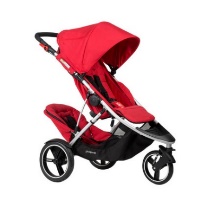 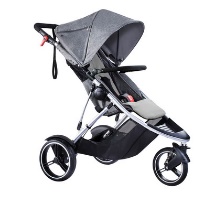 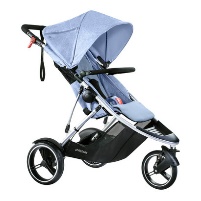 Вес: 11.6 кгШирина: 64 смДлина: 109 смВысота: 115 смШирина сидения: 35 смВысота спинки сидения: 62 смКол-во положений спинки сидения: плавная регулировкаМакс. положение спинки: 180 гр. (горизонтальное)Размеры сидения в разложенном виде: 70 х 35 смМакс. нагрузка на сидение: 25 кг Расстояние от края сидения до подножки: 30 смРасстояние от подушки сидения до бампера: 25 смРемни безопасности: 5 точечные, 3 положения по высотеГлубина сидения (с подножкой): 20 см (35см)Диаметр задних колес: 30 смДиаметр переднего колеса: 23 смРама: анодированный алюминийКолеса: aeromaxx, ненадувные, непрокалываемыеВысота ручки: от 80 до 115 смКол-во положений ручки: 12Размер в сложенном виде: 80 х 64 х 35 смРазмер и вес упаковки: 83 х 58 х 30 см, 14.2 кгСертифицирована: EN1888:2012 (Евросоюз)ASTM F833-13b & 16 CFR 1227 (США)CPN8 of 2007 & AS/NZS 2088:2013 (Австралия и Новая Зеландия), SOR/85-379 (Канада), ЕАС (Таможенный союз)В комплекте: шасси, корзина для покупок, прогулочный блок, мягкая вставка, козырек, бампер, 2 задних колеса, 1 переднее колесо, 2 крылаВес: 11.6 кгШирина: 64 смДлина: 109 смВысота: 115 смШирина сидения: 35 смВысота спинки сидения: 62 смКол-во положений спинки сидения: плавная регулировкаМакс. положение спинки: 180 гр. (горизонтальное)Размеры сидения в разложенном виде: 70 х 35 смМакс. нагрузка на сидение: 25 кг Расстояние от края сидения до подножки: 30 смРасстояние от подушки сидения до бампера: 25 смРемни безопасности: 5 точечные, 3 положения по высотеГлубина сидения (с подножкой): 20 см (35см)Диаметр задних колес: 30 смДиаметр переднего колеса: 23 смРама: анодированный алюминийКолеса: aeromaxx, ненадувные, непрокалываемыеВысота ручки: от 80 до 115 смКол-во положений ручки: 12Размер в сложенном виде: 80 х 64 х 35 смРазмер и вес упаковки: 83 х 58 х 30 см, 14.2 кгСертифицирована: EN1888:2012 (Евросоюз)ASTM F833-13b & 16 CFR 1227 (США)CPN8 of 2007 & AS/NZS 2088:2013 (Австралия и Новая Зеландия), SOR/85-379 (Канада), ЕАС (Таможенный союз)В комплекте: шасси, корзина для покупок, прогулочный блок, мягкая вставка, козырек, бампер, 2 задних колеса, 1 переднее колесо, 2 крылаВес: 11.6 кгШирина: 64 смДлина: 109 смВысота: 115 смШирина сидения: 35 смВысота спинки сидения: 62 смКол-во положений спинки сидения: плавная регулировкаМакс. положение спинки: 180 гр. (горизонтальное)Размеры сидения в разложенном виде: 70 х 35 смМакс. нагрузка на сидение: 25 кг Расстояние от края сидения до подножки: 30 смРасстояние от подушки сидения до бампера: 25 смРемни безопасности: 5 точечные, 3 положения по высотеГлубина сидения (с подножкой): 20 см (35см)Диаметр задних колес: 30 смДиаметр переднего колеса: 23 смРама: анодированный алюминийКолеса: aeromaxx, ненадувные, непрокалываемыеВысота ручки: от 80 до 115 смКол-во положений ручки: 12Размер в сложенном виде: 80 х 64 х 35 смРазмер и вес упаковки: 83 х 58 х 30 см, 14.2 кгСертифицирована: EN1888:2012 (Евросоюз)ASTM F833-13b & 16 CFR 1227 (США)CPN8 of 2007 & AS/NZS 2088:2013 (Австралия и Новая Зеландия), SOR/85-379 (Канада), ЕАС (Таможенный союз)В комплекте: шасси, корзина для покупок, прогулочный блок, мягкая вставка, козырек, бампер, 2 задних колеса, 1 переднее колесо, 2 крылаВес: 11.6 кгШирина: 64 смДлина: 109 смВысота: 115 смШирина сидения: 35 смВысота спинки сидения: 62 смКол-во положений спинки сидения: плавная регулировкаМакс. положение спинки: 180 гр. (горизонтальное)Размеры сидения в разложенном виде: 70 х 35 смМакс. нагрузка на сидение: 25 кг Расстояние от края сидения до подножки: 30 смРасстояние от подушки сидения до бампера: 25 смРемни безопасности: 5 точечные, 3 положения по высотеГлубина сидения (с подножкой): 20 см (35см)Диаметр задних колес: 30 смДиаметр переднего колеса: 23 смРама: анодированный алюминийКолеса: aeromaxx, ненадувные, непрокалываемыеВысота ручки: от 80 до 115 смКол-во положений ручки: 12Размер в сложенном виде: 80 х 64 х 35 смРазмер и вес упаковки: 83 х 58 х 30 см, 14.2 кгСертифицирована: EN1888:2012 (Евросоюз)ASTM F833-13b & 16 CFR 1227 (США)CPN8 of 2007 & AS/NZS 2088:2013 (Австралия и Новая Зеландия), SOR/85-379 (Канада), ЕАС (Таможенный союз)В комплекте: шасси, корзина для покупок, прогулочный блок, мягкая вставка, козырек, бампер, 2 задних колеса, 1 переднее колесо, 2 крылаВес: 11.6 кгШирина: 64 смДлина: 109 смВысота: 115 смШирина сидения: 35 смВысота спинки сидения: 62 смКол-во положений спинки сидения: плавная регулировкаМакс. положение спинки: 180 гр. (горизонтальное)Размеры сидения в разложенном виде: 70 х 35 смМакс. нагрузка на сидение: 25 кг Расстояние от края сидения до подножки: 30 смРасстояние от подушки сидения до бампера: 25 смРемни безопасности: 5 точечные, 3 положения по высотеГлубина сидения (с подножкой): 20 см (35см)Диаметр задних колес: 30 смДиаметр переднего колеса: 23 смРама: анодированный алюминийКолеса: aeromaxx, ненадувные, непрокалываемыеВысота ручки: от 80 до 115 смКол-во положений ручки: 12Размер в сложенном виде: 80 х 64 х 35 смРазмер и вес упаковки: 83 х 58 х 30 см, 14.2 кгСертифицирована: EN1888:2012 (Евросоюз)ASTM F833-13b & 16 CFR 1227 (США)CPN8 of 2007 & AS/NZS 2088:2013 (Австралия и Новая Зеландия), SOR/85-379 (Канада), ЕАС (Таможенный союз)В комплекте: шасси, корзина для покупок, прогулочный блок, мягкая вставка, козырек, бампер, 2 задних колеса, 1 переднее колесо, 2 крылаВес: 11.6 кгШирина: 64 смДлина: 109 смВысота: 115 смШирина сидения: 35 смВысота спинки сидения: 62 смКол-во положений спинки сидения: плавная регулировкаМакс. положение спинки: 180 гр. (горизонтальное)Размеры сидения в разложенном виде: 70 х 35 смМакс. нагрузка на сидение: 25 кг Расстояние от края сидения до подножки: 30 смРасстояние от подушки сидения до бампера: 25 смРемни безопасности: 5 точечные, 3 положения по высотеГлубина сидения (с подножкой): 20 см (35см)Диаметр задних колес: 30 смДиаметр переднего колеса: 23 смРама: анодированный алюминийКолеса: aeromaxx, ненадувные, непрокалываемыеВысота ручки: от 80 до 115 смКол-во положений ручки: 12Размер в сложенном виде: 80 х 64 х 35 смРазмер и вес упаковки: 83 х 58 х 30 см, 14.2 кгСертифицирована: EN1888:2012 (Евросоюз)ASTM F833-13b & 16 CFR 1227 (США)CPN8 of 2007 & AS/NZS 2088:2013 (Австралия и Новая Зеландия), SOR/85-379 (Канада), ЕАС (Таможенный союз)В комплекте: шасси, корзина для покупок, прогулочный блок, мягкая вставка, козырек, бампер, 2 задних колеса, 1 переднее колесо, 2 крылаВес: 11.6 кгШирина: 64 смДлина: 109 смВысота: 115 смШирина сидения: 35 смВысота спинки сидения: 62 смКол-во положений спинки сидения: плавная регулировкаМакс. положение спинки: 180 гр. (горизонтальное)Размеры сидения в разложенном виде: 70 х 35 смМакс. нагрузка на сидение: 25 кг Расстояние от края сидения до подножки: 30 смРасстояние от подушки сидения до бампера: 25 смРемни безопасности: 5 точечные, 3 положения по высотеГлубина сидения (с подножкой): 20 см (35см)Диаметр задних колес: 30 смДиаметр переднего колеса: 23 смРама: анодированный алюминийКолеса: aeromaxx, ненадувные, непрокалываемыеВысота ручки: от 80 до 115 смКол-во положений ручки: 12Размер в сложенном виде: 80 х 64 х 35 смРазмер и вес упаковки: 83 х 58 х 30 см, 14.2 кгСертифицирована: EN1888:2012 (Евросоюз)ASTM F833-13b & 16 CFR 1227 (США)CPN8 of 2007 & AS/NZS 2088:2013 (Австралия и Новая Зеландия), SOR/85-379 (Канада), ЕАС (Таможенный союз)В комплекте: шасси, корзина для покупок, прогулочный блок, мягкая вставка, козырек, бампер, 2 задних колеса, 1 переднее колесо, 2 крылаВес: 11.6 кгШирина: 64 смДлина: 109 смВысота: 115 смШирина сидения: 35 смВысота спинки сидения: 62 смКол-во положений спинки сидения: плавная регулировкаМакс. положение спинки: 180 гр. (горизонтальное)Размеры сидения в разложенном виде: 70 х 35 смМакс. нагрузка на сидение: 25 кг Расстояние от края сидения до подножки: 30 смРасстояние от подушки сидения до бампера: 25 смРемни безопасности: 5 точечные, 3 положения по высотеГлубина сидения (с подножкой): 20 см (35см)Диаметр задних колес: 30 смДиаметр переднего колеса: 23 смРама: анодированный алюминийКолеса: aeromaxx, ненадувные, непрокалываемыеВысота ручки: от 80 до 115 смКол-во положений ручки: 12Размер в сложенном виде: 80 х 64 х 35 смРазмер и вес упаковки: 83 х 58 х 30 см, 14.2 кгСертифицирована: EN1888:2012 (Евросоюз)ASTM F833-13b & 16 CFR 1227 (США)CPN8 of 2007 & AS/NZS 2088:2013 (Австралия и Новая Зеландия), SOR/85-379 (Канада), ЕАС (Таможенный союз)В комплекте: шасси, корзина для покупок, прогулочный блок, мягкая вставка, козырек, бампер, 2 задних колеса, 1 переднее колесо, 2 крылаВес: 11.6 кгШирина: 64 смДлина: 109 смВысота: 115 смШирина сидения: 35 смВысота спинки сидения: 62 смКол-во положений спинки сидения: плавная регулировкаМакс. положение спинки: 180 гр. (горизонтальное)Размеры сидения в разложенном виде: 70 х 35 смМакс. нагрузка на сидение: 25 кг Расстояние от края сидения до подножки: 30 смРасстояние от подушки сидения до бампера: 25 смРемни безопасности: 5 точечные, 3 положения по высотеГлубина сидения (с подножкой): 20 см (35см)Диаметр задних колес: 30 смДиаметр переднего колеса: 23 смРама: анодированный алюминийКолеса: aeromaxx, ненадувные, непрокалываемыеВысота ручки: от 80 до 115 смКол-во положений ручки: 12Размер в сложенном виде: 80 х 64 х 35 смРазмер и вес упаковки: 83 х 58 х 30 см, 14.2 кгСертифицирована: EN1888:2012 (Евросоюз)ASTM F833-13b & 16 CFR 1227 (США)CPN8 of 2007 & AS/NZS 2088:2013 (Австралия и Новая Зеландия), SOR/85-379 (Канада), ЕАС (Таможенный союз)В комплекте: шасси, корзина для покупок, прогулочный блок, мягкая вставка, козырек, бампер, 2 задних колеса, 1 переднее колесо, 2 крылаВес: 11.6 кгШирина: 64 смДлина: 109 смВысота: 115 смШирина сидения: 35 смВысота спинки сидения: 62 смКол-во положений спинки сидения: плавная регулировкаМакс. положение спинки: 180 гр. (горизонтальное)Размеры сидения в разложенном виде: 70 х 35 смМакс. нагрузка на сидение: 25 кг Расстояние от края сидения до подножки: 30 смРасстояние от подушки сидения до бампера: 25 смРемни безопасности: 5 точечные, 3 положения по высотеГлубина сидения (с подножкой): 20 см (35см)Диаметр задних колес: 30 смДиаметр переднего колеса: 23 смРама: анодированный алюминийКолеса: aeromaxx, ненадувные, непрокалываемыеВысота ручки: от 80 до 115 смКол-во положений ручки: 12Размер в сложенном виде: 80 х 64 х 35 смРазмер и вес упаковки: 83 х 58 х 30 см, 14.2 кгСертифицирована: EN1888:2012 (Евросоюз)ASTM F833-13b & 16 CFR 1227 (США)CPN8 of 2007 & AS/NZS 2088:2013 (Австралия и Новая Зеландия), SOR/85-379 (Канада), ЕАС (Таможенный союз)В комплекте: шасси, корзина для покупок, прогулочный блок, мягкая вставка, козырек, бампер, 2 задних колеса, 1 переднее колесо, 2 крылаВес: 11.6 кгШирина: 64 смДлина: 109 смВысота: 115 смШирина сидения: 35 смВысота спинки сидения: 62 смКол-во положений спинки сидения: плавная регулировкаМакс. положение спинки: 180 гр. (горизонтальное)Размеры сидения в разложенном виде: 70 х 35 смМакс. нагрузка на сидение: 25 кг Расстояние от края сидения до подножки: 30 смРасстояние от подушки сидения до бампера: 25 смРемни безопасности: 5 точечные, 3 положения по высотеГлубина сидения (с подножкой): 20 см (35см)Диаметр задних колес: 30 смДиаметр переднего колеса: 23 смРама: анодированный алюминийКолеса: aeromaxx, ненадувные, непрокалываемыеВысота ручки: от 80 до 115 смКол-во положений ручки: 12Размер в сложенном виде: 80 х 64 х 35 смРазмер и вес упаковки: 83 х 58 х 30 см, 14.2 кгСертифицирована: EN1888:2012 (Евросоюз)ASTM F833-13b & 16 CFR 1227 (США)CPN8 of 2007 & AS/NZS 2088:2013 (Австралия и Новая Зеландия), SOR/85-379 (Канада), ЕАС (Таможенный союз)В комплекте: шасси, корзина для покупок, прогулочный блок, мягкая вставка, козырек, бампер, 2 задних колеса, 1 переднее колесо, 2 крылаДополнительное сидение DK DashДополнительное сидение DK DashДополнительное сидение DK DashДополнительное сидение DK DashДополнительное сидение DK DashДополнительное сидение DK DashДополнительное сидение DK DashДополнительное сидение DK DashДополнительное сидение DK DashДополнительное сидение DK DashДополнительное сидение DK DashДополнительное сидение DK DashДополнительное сидение DK DashВес сидения: 2.2 кгРазмер и вес сидения в упаковке: 60 х 44 х 10 см, 2.8 кгВнутренняя ширина сидения: 30 смВысота спинки: 40 смГлубина сидения: 20 смКол-во положения угла наклона: 2Макс. вес ребенка: 15 кгРемни безопасности: 5-ти точечные, 3 уровня высотыВ комплекте: сидение, мягкая вставка, адаптеры для установки на коляску, защитный навес от ветра и солнцаВес сидения: 2.2 кгРазмер и вес сидения в упаковке: 60 х 44 х 10 см, 2.8 кгВнутренняя ширина сидения: 30 смВысота спинки: 40 смГлубина сидения: 20 смКол-во положения угла наклона: 2Макс. вес ребенка: 15 кгРемни безопасности: 5-ти точечные, 3 уровня высотыВ комплекте: сидение, мягкая вставка, адаптеры для установки на коляску, защитный навес от ветра и солнцаВес сидения: 2.2 кгРазмер и вес сидения в упаковке: 60 х 44 х 10 см, 2.8 кгВнутренняя ширина сидения: 30 смВысота спинки: 40 смГлубина сидения: 20 смКол-во положения угла наклона: 2Макс. вес ребенка: 15 кгРемни безопасности: 5-ти точечные, 3 уровня высотыВ комплекте: сидение, мягкая вставка, адаптеры для установки на коляску, защитный навес от ветра и солнцаВес сидения: 2.2 кгРазмер и вес сидения в упаковке: 60 х 44 х 10 см, 2.8 кгВнутренняя ширина сидения: 30 смВысота спинки: 40 смГлубина сидения: 20 смКол-во положения угла наклона: 2Макс. вес ребенка: 15 кгРемни безопасности: 5-ти точечные, 3 уровня высотыВ комплекте: сидение, мягкая вставка, адаптеры для установки на коляску, защитный навес от ветра и солнцаВес сидения: 2.2 кгРазмер и вес сидения в упаковке: 60 х 44 х 10 см, 2.8 кгВнутренняя ширина сидения: 30 смВысота спинки: 40 смГлубина сидения: 20 смКол-во положения угла наклона: 2Макс. вес ребенка: 15 кгРемни безопасности: 5-ти точечные, 3 уровня высотыВ комплекте: сидение, мягкая вставка, адаптеры для установки на коляску, защитный навес от ветра и солнцаВес сидения: 2.2 кгРазмер и вес сидения в упаковке: 60 х 44 х 10 см, 2.8 кгВнутренняя ширина сидения: 30 смВысота спинки: 40 смГлубина сидения: 20 смКол-во положения угла наклона: 2Макс. вес ребенка: 15 кгРемни безопасности: 5-ти точечные, 3 уровня высотыВ комплекте: сидение, мягкая вставка, адаптеры для установки на коляску, защитный навес от ветра и солнцаВес сидения: 2.2 кгРазмер и вес сидения в упаковке: 60 х 44 х 10 см, 2.8 кгВнутренняя ширина сидения: 30 смВысота спинки: 40 смГлубина сидения: 20 смКол-во положения угла наклона: 2Макс. вес ребенка: 15 кгРемни безопасности: 5-ти точечные, 3 уровня высотыВ комплекте: сидение, мягкая вставка, адаптеры для установки на коляску, защитный навес от ветра и солнцаВес сидения: 2.2 кгРазмер и вес сидения в упаковке: 60 х 44 х 10 см, 2.8 кгВнутренняя ширина сидения: 30 смВысота спинки: 40 смГлубина сидения: 20 смКол-во положения угла наклона: 2Макс. вес ребенка: 15 кгРемни безопасности: 5-ти точечные, 3 уровня высотыВ комплекте: сидение, мягкая вставка, адаптеры для установки на коляску, защитный навес от ветра и солнцаВес сидения: 2.2 кгРазмер и вес сидения в упаковке: 60 х 44 х 10 см, 2.8 кгВнутренняя ширина сидения: 30 смВысота спинки: 40 смГлубина сидения: 20 смКол-во положения угла наклона: 2Макс. вес ребенка: 15 кгРемни безопасности: 5-ти точечные, 3 уровня высотыВ комплекте: сидение, мягкая вставка, адаптеры для установки на коляску, защитный навес от ветра и солнцаВес сидения: 2.2 кгРазмер и вес сидения в упаковке: 60 х 44 х 10 см, 2.8 кгВнутренняя ширина сидения: 30 смВысота спинки: 40 смГлубина сидения: 20 смКол-во положения угла наклона: 2Макс. вес ребенка: 15 кгРемни безопасности: 5-ти точечные, 3 уровня высотыВ комплекте: сидение, мягкая вставка, адаптеры для установки на коляску, защитный навес от ветра и солнцаВес сидения: 2.2 кгРазмер и вес сидения в упаковке: 60 х 44 х 10 см, 2.8 кгВнутренняя ширина сидения: 30 смВысота спинки: 40 смГлубина сидения: 20 смКол-во положения угла наклона: 2Макс. вес ребенка: 15 кгРемни безопасности: 5-ти точечные, 3 уровня высотыВ комплекте: сидение, мягкая вставка, адаптеры для установки на коляску, защитный навес от ветра и солнца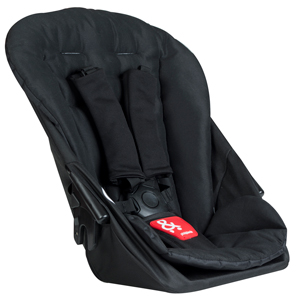 Вес сидения: 2.2 кгРазмер и вес сидения в упаковке: 60 х 44 х 10 см, 2.8 кгВнутренняя ширина сидения: 30 смВысота спинки: 40 смГлубина сидения: 20 смКол-во положения угла наклона: 2Макс. вес ребенка: 15 кгРемни безопасности: 5-ти точечные, 3 уровня высотыВ комплекте: сидение, мягкая вставка, адаптеры для установки на коляску, защитный навес от ветра и солнцаВес сидения: 2.2 кгРазмер и вес сидения в упаковке: 60 х 44 х 10 см, 2.8 кгВнутренняя ширина сидения: 30 смВысота спинки: 40 смГлубина сидения: 20 смКол-во положения угла наклона: 2Макс. вес ребенка: 15 кгРемни безопасности: 5-ти точечные, 3 уровня высотыВ комплекте: сидение, мягкая вставка, адаптеры для установки на коляску, защитный навес от ветра и солнцаВес сидения: 2.2 кгРазмер и вес сидения в упаковке: 60 х 44 х 10 см, 2.8 кгВнутренняя ширина сидения: 30 смВысота спинки: 40 смГлубина сидения: 20 смКол-во положения угла наклона: 2Макс. вес ребенка: 15 кгРемни безопасности: 5-ти точечные, 3 уровня высотыВ комплекте: сидение, мягкая вставка, адаптеры для установки на коляску, защитный навес от ветра и солнцаВес сидения: 2.2 кгРазмер и вес сидения в упаковке: 60 х 44 х 10 см, 2.8 кгВнутренняя ширина сидения: 30 смВысота спинки: 40 смГлубина сидения: 20 смКол-во положения угла наклона: 2Макс. вес ребенка: 15 кгРемни безопасности: 5-ти точечные, 3 уровня высотыВ комплекте: сидение, мягкая вставка, адаптеры для установки на коляску, защитный навес от ветра и солнцаВес сидения: 2.2 кгРазмер и вес сидения в упаковке: 60 х 44 х 10 см, 2.8 кгВнутренняя ширина сидения: 30 смВысота спинки: 40 смГлубина сидения: 20 смКол-во положения угла наклона: 2Макс. вес ребенка: 15 кгРемни безопасности: 5-ти точечные, 3 уровня высотыВ комплекте: сидение, мягкая вставка, адаптеры для установки на коляску, защитный навес от ветра и солнцаВес сидения: 2.2 кгРазмер и вес сидения в упаковке: 60 х 44 х 10 см, 2.8 кгВнутренняя ширина сидения: 30 смВысота спинки: 40 смГлубина сидения: 20 смКол-во положения угла наклона: 2Макс. вес ребенка: 15 кгРемни безопасности: 5-ти точечные, 3 уровня высотыВ комплекте: сидение, мягкая вставка, адаптеры для установки на коляску, защитный навес от ветра и солнцаВес сидения: 2.2 кгРазмер и вес сидения в упаковке: 60 х 44 х 10 см, 2.8 кгВнутренняя ширина сидения: 30 смВысота спинки: 40 смГлубина сидения: 20 смКол-во положения угла наклона: 2Макс. вес ребенка: 15 кгРемни безопасности: 5-ти точечные, 3 уровня высотыВ комплекте: сидение, мягкая вставка, адаптеры для установки на коляску, защитный навес от ветра и солнцаВес сидения: 2.2 кгРазмер и вес сидения в упаковке: 60 х 44 х 10 см, 2.8 кгВнутренняя ширина сидения: 30 смВысота спинки: 40 смГлубина сидения: 20 смКол-во положения угла наклона: 2Макс. вес ребенка: 15 кгРемни безопасности: 5-ти точечные, 3 уровня высотыВ комплекте: сидение, мягкая вставка, адаптеры для установки на коляску, защитный навес от ветра и солнцаВес сидения: 2.2 кгРазмер и вес сидения в упаковке: 60 х 44 х 10 см, 2.8 кгВнутренняя ширина сидения: 30 смВысота спинки: 40 смГлубина сидения: 20 смКол-во положения угла наклона: 2Макс. вес ребенка: 15 кгРемни безопасности: 5-ти точечные, 3 уровня высотыВ комплекте: сидение, мягкая вставка, адаптеры для установки на коляску, защитный навес от ветра и солнцаВес сидения: 2.2 кгРазмер и вес сидения в упаковке: 60 х 44 х 10 см, 2.8 кгВнутренняя ширина сидения: 30 смВысота спинки: 40 смГлубина сидения: 20 смКол-во положения угла наклона: 2Макс. вес ребенка: 15 кгРемни безопасности: 5-ти точечные, 3 уровня высотыВ комплекте: сидение, мягкая вставка, адаптеры для установки на коляску, защитный навес от ветра и солнцаВес сидения: 2.2 кгРазмер и вес сидения в упаковке: 60 х 44 х 10 см, 2.8 кгВнутренняя ширина сидения: 30 смВысота спинки: 40 смГлубина сидения: 20 смКол-во положения угла наклона: 2Макс. вес ребенка: 15 кгРемни безопасности: 5-ти точечные, 3 уровня высотыВ комплекте: сидение, мягкая вставка, адаптеры для установки на коляску, защитный навес от ветра и солнца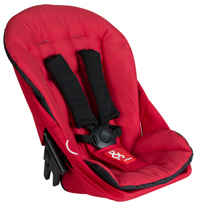 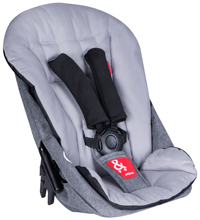 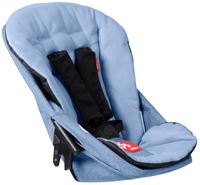 Вес сидения: 2.2 кгРазмер и вес сидения в упаковке: 60 х 44 х 10 см, 2.8 кгВнутренняя ширина сидения: 30 смВысота спинки: 40 смГлубина сидения: 20 смКол-во положения угла наклона: 2Макс. вес ребенка: 15 кгРемни безопасности: 5-ти точечные, 3 уровня высотыВ комплекте: сидение, мягкая вставка, адаптеры для установки на коляску, защитный навес от ветра и солнцаВес сидения: 2.2 кгРазмер и вес сидения в упаковке: 60 х 44 х 10 см, 2.8 кгВнутренняя ширина сидения: 30 смВысота спинки: 40 смГлубина сидения: 20 смКол-во положения угла наклона: 2Макс. вес ребенка: 15 кгРемни безопасности: 5-ти точечные, 3 уровня высотыВ комплекте: сидение, мягкая вставка, адаптеры для установки на коляску, защитный навес от ветра и солнцаВес сидения: 2.2 кгРазмер и вес сидения в упаковке: 60 х 44 х 10 см, 2.8 кгВнутренняя ширина сидения: 30 смВысота спинки: 40 смГлубина сидения: 20 смКол-во положения угла наклона: 2Макс. вес ребенка: 15 кгРемни безопасности: 5-ти точечные, 3 уровня высотыВ комплекте: сидение, мягкая вставка, адаптеры для установки на коляску, защитный навес от ветра и солнцаВес сидения: 2.2 кгРазмер и вес сидения в упаковке: 60 х 44 х 10 см, 2.8 кгВнутренняя ширина сидения: 30 смВысота спинки: 40 смГлубина сидения: 20 смКол-во положения угла наклона: 2Макс. вес ребенка: 15 кгРемни безопасности: 5-ти точечные, 3 уровня высотыВ комплекте: сидение, мягкая вставка, адаптеры для установки на коляску, защитный навес от ветра и солнцаВес сидения: 2.2 кгРазмер и вес сидения в упаковке: 60 х 44 х 10 см, 2.8 кгВнутренняя ширина сидения: 30 смВысота спинки: 40 смГлубина сидения: 20 смКол-во положения угла наклона: 2Макс. вес ребенка: 15 кгРемни безопасности: 5-ти точечные, 3 уровня высотыВ комплекте: сидение, мягкая вставка, адаптеры для установки на коляску, защитный навес от ветра и солнцаВес сидения: 2.2 кгРазмер и вес сидения в упаковке: 60 х 44 х 10 см, 2.8 кгВнутренняя ширина сидения: 30 смВысота спинки: 40 смГлубина сидения: 20 смКол-во положения угла наклона: 2Макс. вес ребенка: 15 кгРемни безопасности: 5-ти точечные, 3 уровня высотыВ комплекте: сидение, мягкая вставка, адаптеры для установки на коляску, защитный навес от ветра и солнцаВес сидения: 2.2 кгРазмер и вес сидения в упаковке: 60 х 44 х 10 см, 2.8 кгВнутренняя ширина сидения: 30 смВысота спинки: 40 смГлубина сидения: 20 смКол-во положения угла наклона: 2Макс. вес ребенка: 15 кгРемни безопасности: 5-ти точечные, 3 уровня высотыВ комплекте: сидение, мягкая вставка, адаптеры для установки на коляску, защитный навес от ветра и солнцаВес сидения: 2.2 кгРазмер и вес сидения в упаковке: 60 х 44 х 10 см, 2.8 кгВнутренняя ширина сидения: 30 смВысота спинки: 40 смГлубина сидения: 20 смКол-во положения угла наклона: 2Макс. вес ребенка: 15 кгРемни безопасности: 5-ти точечные, 3 уровня высотыВ комплекте: сидение, мягкая вставка, адаптеры для установки на коляску, защитный навес от ветра и солнцаВес сидения: 2.2 кгРазмер и вес сидения в упаковке: 60 х 44 х 10 см, 2.8 кгВнутренняя ширина сидения: 30 смВысота спинки: 40 смГлубина сидения: 20 смКол-во положения угла наклона: 2Макс. вес ребенка: 15 кгРемни безопасности: 5-ти точечные, 3 уровня высотыВ комплекте: сидение, мягкая вставка, адаптеры для установки на коляску, защитный навес от ветра и солнцаВес сидения: 2.2 кгРазмер и вес сидения в упаковке: 60 х 44 х 10 см, 2.8 кгВнутренняя ширина сидения: 30 смВысота спинки: 40 смГлубина сидения: 20 смКол-во положения угла наклона: 2Макс. вес ребенка: 15 кгРемни безопасности: 5-ти точечные, 3 уровня высотыВ комплекте: сидение, мягкая вставка, адаптеры для установки на коляску, защитный навес от ветра и солнцаВес сидения: 2.2 кгРазмер и вес сидения в упаковке: 60 х 44 х 10 см, 2.8 кгВнутренняя ширина сидения: 30 смВысота спинки: 40 смГлубина сидения: 20 смКол-во положения угла наклона: 2Макс. вес ребенка: 15 кгРемни безопасности: 5-ти точечные, 3 уровня высотыВ комплекте: сидение, мягкая вставка, адаптеры для установки на коляску, защитный навес от ветра и солнцаВАРИАНТЫ ТРАНСФОРМАЦИИ ПРОГУЛКИ В КОЛЯСКУ ДЛЯ НОРОЖДЕННОГО И ПОГОДОКВАРИАНТЫ ТРАНСФОРМАЦИИ ПРОГУЛКИ В КОЛЯСКУ ДЛЯ НОРОЖДЕННОГО И ПОГОДОКВАРИАНТЫ ТРАНСФОРМАЦИИ ПРОГУЛКИ В КОЛЯСКУ ДЛЯ НОРОЖДЕННОГО И ПОГОДОКВАРИАНТЫ ТРАНСФОРМАЦИИ ПРОГУЛКИ В КОЛЯСКУ ДЛЯ НОРОЖДЕННОГО И ПОГОДОКВАРИАНТЫ ТРАНСФОРМАЦИИ ПРОГУЛКИ В КОЛЯСКУ ДЛЯ НОРОЖДЕННОГО И ПОГОДОКВАРИАНТЫ ТРАНСФОРМАЦИИ ПРОГУЛКИ В КОЛЯСКУ ДЛЯ НОРОЖДЕННОГО И ПОГОДОКВАРИАНТЫ ТРАНСФОРМАЦИИ ПРОГУЛКИ В КОЛЯСКУ ДЛЯ НОРОЖДЕННОГО И ПОГОДОКВАРИАНТЫ ТРАНСФОРМАЦИИ ПРОГУЛКИ В КОЛЯСКУ ДЛЯ НОРОЖДЕННОГО И ПОГОДОКВАРИАНТЫ ТРАНСФОРМАЦИИ ПРОГУЛКИ В КОЛЯСКУ ДЛЯ НОРОЖДЕННОГО И ПОГОДОКВАРИАНТЫ ТРАНСФОРМАЦИИ ПРОГУЛКИ В КОЛЯСКУ ДЛЯ НОРОЖДЕННОГО И ПОГОДОКВАРИАНТЫ ТРАНСФОРМАЦИИ ПРОГУЛКИ В КОЛЯСКУ ДЛЯ НОРОЖДЕННОГО И ПОГОДОКВАРИАНТЫ ТРАНСФОРМАЦИИ ПРОГУЛКИ В КОЛЯСКУ ДЛЯ НОРОЖДЕННОГО И ПОГОДОКВАРИАНТЫ ТРАНСФОРМАЦИИ ПРОГУЛКИ В КОЛЯСКУ ДЛЯ НОРОЖДЕННОГО И ПОГОДОКВАРИАНТЫ ТРАНСФОРМАЦИИ ПРОГУЛКИ В КОЛЯСКУ ДЛЯ НОРОЖДЕННОГО И ПОГОДОКВАРИАНТЫ ТРАНСФОРМАЦИИ ПРОГУЛКИ В КОЛЯСКУ ДЛЯ НОРОЖДЕННОГО И ПОГОДОКВАРИАНТЫ ТРАНСФОРМАЦИИ ПРОГУЛКИ В КОЛЯСКУ ДЛЯ НОРОЖДЕННОГО И ПОГОДОКВАРИАНТЫ ТРАНСФОРМАЦИИ ПРОГУЛКИ В КОЛЯСКУ ДЛЯ НОРОЖДЕННОГО И ПОГОДОКВАРИАНТЫ ТРАНСФОРМАЦИИ ПРОГУЛКИ В КОЛЯСКУ ДЛЯ НОРОЖДЕННОГО И ПОГОДОКВАРИАНТЫ ТРАНСФОРМАЦИИ ПРОГУЛКИ В КОЛЯСКУ ДЛЯ НОРОЖДЕННОГО И ПОГОДОКВАРИАНТЫ ТРАНСФОРМАЦИИ ПРОГУЛКИ В КОЛЯСКУ ДЛЯ НОРОЖДЕННОГО И ПОГОДОКВАРИАНТЫ ТРАНСФОРМАЦИИ ПРОГУЛКИ В КОЛЯСКУ ДЛЯ НОРОЖДЕННОГО И ПОГОДОКВАРИАНТЫ ТРАНСФОРМАЦИИ ПРОГУЛКИ В КОЛЯСКУ ДЛЯ НОРОЖДЕННОГО И ПОГОДОКВАРИАНТЫ ТРАНСФОРМАЦИИ ПРОГУЛКИ В КОЛЯСКУ ДЛЯ НОРОЖДЕННОГО И ПОГОДОКВАРИАНТЫ ТРАНСФОРМАЦИИ ПРОГУЛКИ В КОЛЯСКУ ДЛЯ НОРОЖДЕННОГО И ПОГОДОКЕсли у вас один ребенок, который только родился, то его можно перевозить в коляске Даш одним из четырех способов: Если у вас один ребенок, который только родился, то его можно перевозить в коляске Даш одним из четырех способов: Если у вас один ребенок, который только родился, то его можно перевозить в коляске Даш одним из четырех способов: Если у вас один ребенок, который только родился, то его можно перевозить в коляске Даш одним из четырех способов: Если у вас один ребенок, который только родился, то его можно перевозить в коляске Даш одним из четырех способов: Если у вас один ребенок, который только родился, то его можно перевозить в коляске Даш одним из четырех способов: Если у вас один ребенок, который только родился, то его можно перевозить в коляске Даш одним из четырех способов: Если у вас один ребенок, который только родился, то его можно перевозить в коляске Даш одним из четырех способов: Если у вас один ребенок, который только родился, то его можно перевозить в коляске Даш одним из четырех способов: Если у вас один ребенок, который только родился, то его можно перевозить в коляске Даш одним из четырех способов: Если у вас один ребенок, который только родился, то его можно перевозить в коляске Даш одним из четырех способов: Если у вас один ребенок, который только родился, то его можно перевозить в коляске Даш одним из четырех способов: Если у вас один ребенок, который только родился, то его можно перевозить в коляске Даш одним из четырех способов: Если у вас один ребенок, который только родился, то его можно перевозить в коляске Даш одним из четырех способов: Если у вас один ребенок, который только родился, то его можно перевозить в коляске Даш одним из четырех способов: Если у вас один ребенок, который только родился, то его можно перевозить в коляске Даш одним из четырех способов: Если у вас один ребенок, который только родился, то его можно перевозить в коляске Даш одним из четырех способов: Если у вас один ребенок, который только родился, то его можно перевозить в коляске Даш одним из четырех способов: Если у вас один ребенок, который только родился, то его можно перевозить в коляске Даш одним из четырех способов: Если у вас один ребенок, который только родился, то его можно перевозить в коляске Даш одним из четырех способов: Если у вас один ребенок, который только родился, то его можно перевозить в коляске Даш одним из четырех способов: Если у вас один ребенок, который только родился, то его можно перевозить в коляске Даш одним из четырех способов: Если у вас один ребенок, который только родился, то его можно перевозить в коляске Даш одним из четырех способов: Если у вас один ребенок, который только родился, то его можно перевозить в коляске Даш одним из четырех способов: 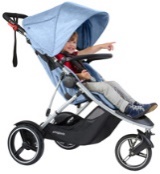 =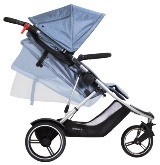 Первый способ (доп. аксессуары не требуются): откиньте спинку прогулочного сидения на 180 гр. и уложите туда малыша. Первый способ (доп. аксессуары не требуются): откиньте спинку прогулочного сидения на 180 гр. и уложите туда малыша. Первый способ (доп. аксессуары не требуются): откиньте спинку прогулочного сидения на 180 гр. и уложите туда малыша. Первый способ (доп. аксессуары не требуются): откиньте спинку прогулочного сидения на 180 гр. и уложите туда малыша. Первый способ (доп. аксессуары не требуются): откиньте спинку прогулочного сидения на 180 гр. и уложите туда малыша. Первый способ (доп. аксессуары не требуются): откиньте спинку прогулочного сидения на 180 гр. и уложите туда малыша. Первый способ (доп. аксессуары не требуются): откиньте спинку прогулочного сидения на 180 гр. и уложите туда малыша. Первый способ (доп. аксессуары не требуются): откиньте спинку прогулочного сидения на 180 гр. и уложите туда малыша. Первый способ (доп. аксессуары не требуются): откиньте спинку прогулочного сидения на 180 гр. и уложите туда малыша. Первый способ (доп. аксессуары не требуются): откиньте спинку прогулочного сидения на 180 гр. и уложите туда малыша. Первый способ (доп. аксессуары не требуются): откиньте спинку прогулочного сидения на 180 гр. и уложите туда малыша. Первый способ (доп. аксессуары не требуются): откиньте спинку прогулочного сидения на 180 гр. и уложите туда малыша. Первый способ (доп. аксессуары не требуются): откиньте спинку прогулочного сидения на 180 гр. и уложите туда малыша. Первый способ (доп. аксессуары не требуются): откиньте спинку прогулочного сидения на 180 гр. и уложите туда малыша. Первый способ (доп. аксессуары не требуются): откиньте спинку прогулочного сидения на 180 гр. и уложите туда малыша. Первый способ (доп. аксессуары не требуются): откиньте спинку прогулочного сидения на 180 гр. и уложите туда малыша. Первый способ (доп. аксессуары не требуются): откиньте спинку прогулочного сидения на 180 гр. и уложите туда малыша. Первый способ (доп. аксессуары не требуются): откиньте спинку прогулочного сидения на 180 гр. и уложите туда малыша. Первый способ (доп. аксессуары не требуются): откиньте спинку прогулочного сидения на 180 гр. и уложите туда малыша. Первый способ (доп. аксессуары не требуются): откиньте спинку прогулочного сидения на 180 гр. и уложите туда малыша. Первый способ (доп. аксессуары не требуются): откиньте спинку прогулочного сидения на 180 гр. и уложите туда малыша. Первый способ (доп. аксессуары не требуются): откиньте спинку прогулочного сидения на 180 гр. и уложите туда малыша. Первый способ (доп. аксессуары не требуются): откиньте спинку прогулочного сидения на 180 гр. и уложите туда малыша. Первый способ (доп. аксессуары не требуются): откиньте спинку прогулочного сидения на 180 гр. и уложите туда малыша. +++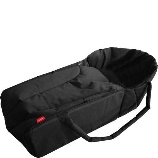 =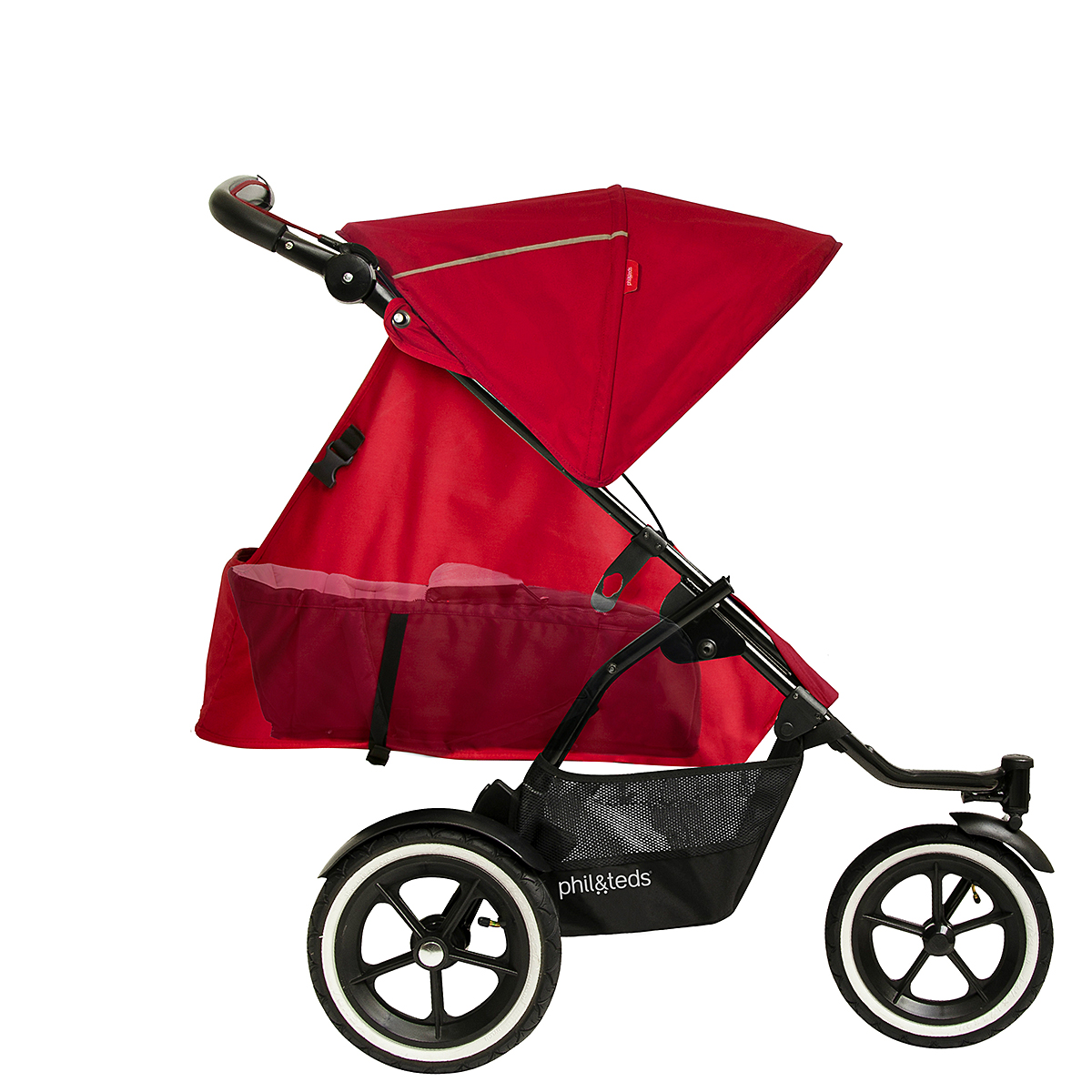 Второй способ (требуется люлька-вкладыш Cocoon или Coocon XL): разложите прогулочное сидение на 180 гр., уложите малыша в люльку-вкладыш Cocoon и положите ее в разложенное прогулочное сидение.Второй способ (требуется люлька-вкладыш Cocoon или Coocon XL): разложите прогулочное сидение на 180 гр., уложите малыша в люльку-вкладыш Cocoon и положите ее в разложенное прогулочное сидение.Второй способ (требуется люлька-вкладыш Cocoon или Coocon XL): разложите прогулочное сидение на 180 гр., уложите малыша в люльку-вкладыш Cocoon и положите ее в разложенное прогулочное сидение.Второй способ (требуется люлька-вкладыш Cocoon или Coocon XL): разложите прогулочное сидение на 180 гр., уложите малыша в люльку-вкладыш Cocoon и положите ее в разложенное прогулочное сидение.Второй способ (требуется люлька-вкладыш Cocoon или Coocon XL): разложите прогулочное сидение на 180 гр., уложите малыша в люльку-вкладыш Cocoon и положите ее в разложенное прогулочное сидение.Второй способ (требуется люлька-вкладыш Cocoon или Coocon XL): разложите прогулочное сидение на 180 гр., уложите малыша в люльку-вкладыш Cocoon и положите ее в разложенное прогулочное сидение.Второй способ (требуется люлька-вкладыш Cocoon или Coocon XL): разложите прогулочное сидение на 180 гр., уложите малыша в люльку-вкладыш Cocoon и положите ее в разложенное прогулочное сидение.Второй способ (требуется люлька-вкладыш Cocoon или Coocon XL): разложите прогулочное сидение на 180 гр., уложите малыша в люльку-вкладыш Cocoon и положите ее в разложенное прогулочное сидение.Второй способ (требуется люлька-вкладыш Cocoon или Coocon XL): разложите прогулочное сидение на 180 гр., уложите малыша в люльку-вкладыш Cocoon и положите ее в разложенное прогулочное сидение.Второй способ (требуется люлька-вкладыш Cocoon или Coocon XL): разложите прогулочное сидение на 180 гр., уложите малыша в люльку-вкладыш Cocoon и положите ее в разложенное прогулочное сидение.Второй способ (требуется люлька-вкладыш Cocoon или Coocon XL): разложите прогулочное сидение на 180 гр., уложите малыша в люльку-вкладыш Cocoon и положите ее в разложенное прогулочное сидение.Второй способ (требуется люлька-вкладыш Cocoon или Coocon XL): разложите прогулочное сидение на 180 гр., уложите малыша в люльку-вкладыш Cocoon и положите ее в разложенное прогулочное сидение.Второй способ (требуется люлька-вкладыш Cocoon или Coocon XL): разложите прогулочное сидение на 180 гр., уложите малыша в люльку-вкладыш Cocoon и положите ее в разложенное прогулочное сидение.Второй способ (требуется люлька-вкладыш Cocoon или Coocon XL): разложите прогулочное сидение на 180 гр., уложите малыша в люльку-вкладыш Cocoon и положите ее в разложенное прогулочное сидение.Второй способ (требуется люлька-вкладыш Cocoon или Coocon XL): разложите прогулочное сидение на 180 гр., уложите малыша в люльку-вкладыш Cocoon и положите ее в разложенное прогулочное сидение.Второй способ (требуется люлька-вкладыш Cocoon или Coocon XL): разложите прогулочное сидение на 180 гр., уложите малыша в люльку-вкладыш Cocoon и положите ее в разложенное прогулочное сидение.Второй способ (требуется люлька-вкладыш Cocoon или Coocon XL): разложите прогулочное сидение на 180 гр., уложите малыша в люльку-вкладыш Cocoon и положите ее в разложенное прогулочное сидение.Второй способ (требуется люлька-вкладыш Cocoon или Coocon XL): разложите прогулочное сидение на 180 гр., уложите малыша в люльку-вкладыш Cocoon и положите ее в разложенное прогулочное сидение.Второй способ (требуется люлька-вкладыш Cocoon или Coocon XL): разложите прогулочное сидение на 180 гр., уложите малыша в люльку-вкладыш Cocoon и положите ее в разложенное прогулочное сидение.Второй способ (требуется люлька-вкладыш Cocoon или Coocon XL): разложите прогулочное сидение на 180 гр., уложите малыша в люльку-вкладыш Cocoon и положите ее в разложенное прогулочное сидение.Второй способ (требуется люлька-вкладыш Cocoon или Coocon XL): разложите прогулочное сидение на 180 гр., уложите малыша в люльку-вкладыш Cocoon и положите ее в разложенное прогулочное сидение.Второй способ (требуется люлька-вкладыш Cocoon или Coocon XL): разложите прогулочное сидение на 180 гр., уложите малыша в люльку-вкладыш Cocoon и положите ее в разложенное прогулочное сидение.Второй способ (требуется люлька-вкладыш Cocoon или Coocon XL): разложите прогулочное сидение на 180 гр., уложите малыша в люльку-вкладыш Cocoon и положите ее в разложенное прогулочное сидение.Второй способ (требуется люлька-вкладыш Cocoon или Coocon XL): разложите прогулочное сидение на 180 гр., уложите малыша в люльку-вкладыш Cocoon и положите ее в разложенное прогулочное сидение.+++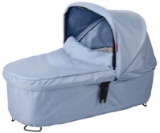 =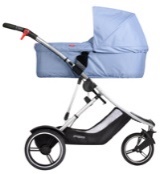 Третий способ (требуется блок для новорожденных Carrycot): cнимите с коляски прогулочный блок и установите на шасси блок для новорожденных Carrycot.Третий способ (требуется блок для новорожденных Carrycot): cнимите с коляски прогулочный блок и установите на шасси блок для новорожденных Carrycot.Третий способ (требуется блок для новорожденных Carrycot): cнимите с коляски прогулочный блок и установите на шасси блок для новорожденных Carrycot.Третий способ (требуется блок для новорожденных Carrycot): cнимите с коляски прогулочный блок и установите на шасси блок для новорожденных Carrycot.Третий способ (требуется блок для новорожденных Carrycot): cнимите с коляски прогулочный блок и установите на шасси блок для новорожденных Carrycot.Третий способ (требуется блок для новорожденных Carrycot): cнимите с коляски прогулочный блок и установите на шасси блок для новорожденных Carrycot.Третий способ (требуется блок для новорожденных Carrycot): cнимите с коляски прогулочный блок и установите на шасси блок для новорожденных Carrycot.Третий способ (требуется блок для новорожденных Carrycot): cнимите с коляски прогулочный блок и установите на шасси блок для новорожденных Carrycot.Третий способ (требуется блок для новорожденных Carrycot): cнимите с коляски прогулочный блок и установите на шасси блок для новорожденных Carrycot.Третий способ (требуется блок для новорожденных Carrycot): cнимите с коляски прогулочный блок и установите на шасси блок для новорожденных Carrycot.Третий способ (требуется блок для новорожденных Carrycot): cнимите с коляски прогулочный блок и установите на шасси блок для новорожденных Carrycot.Третий способ (требуется блок для новорожденных Carrycot): cнимите с коляски прогулочный блок и установите на шасси блок для новорожденных Carrycot.Третий способ (требуется блок для новорожденных Carrycot): cнимите с коляски прогулочный блок и установите на шасси блок для новорожденных Carrycot.Третий способ (требуется блок для новорожденных Carrycot): cнимите с коляски прогулочный блок и установите на шасси блок для новорожденных Carrycot.Третий способ (требуется блок для новорожденных Carrycot): cнимите с коляски прогулочный блок и установите на шасси блок для новорожденных Carrycot.Третий способ (требуется блок для новорожденных Carrycot): cнимите с коляски прогулочный блок и установите на шасси блок для новорожденных Carrycot.Третий способ (требуется блок для новорожденных Carrycot): cнимите с коляски прогулочный блок и установите на шасси блок для новорожденных Carrycot.Третий способ (требуется блок для новорожденных Carrycot): cнимите с коляски прогулочный блок и установите на шасси блок для новорожденных Carrycot.Третий способ (требуется блок для новорожденных Carrycot): cнимите с коляски прогулочный блок и установите на шасси блок для новорожденных Carrycot.Третий способ (требуется блок для новорожденных Carrycot): cнимите с коляски прогулочный блок и установите на шасси блок для новорожденных Carrycot.Третий способ (требуется блок для новорожденных Carrycot): cнимите с коляски прогулочный блок и установите на шасси блок для новорожденных Carrycot.Третий способ (требуется блок для новорожденных Carrycot): cнимите с коляски прогулочный блок и установите на шасси блок для новорожденных Carrycot.Третий способ (требуется блок для новорожденных Carrycot): cнимите с коляски прогулочный блок и установите на шасси блок для новорожденных Carrycot.Третий способ (требуется блок для новорожденных Carrycot): cнимите с коляски прогулочный блок и установите на шасси блок для новорожденных Carrycot.+++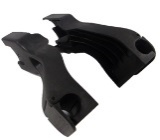 +++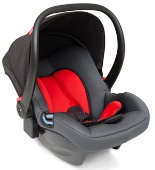 =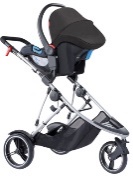 Четвертый способ (требуются адаптеры и совместимое с Maxi-Cosi автокресло гр. 0/0+): снимите с коляски прогулочный блок и установите на шасси адаптеры. Затем установите автокресло группы 0/0+, которое подходит на адаптеры типа Maxi-Cosi.Четвертый способ (требуются адаптеры и совместимое с Maxi-Cosi автокресло гр. 0/0+): снимите с коляски прогулочный блок и установите на шасси адаптеры. Затем установите автокресло группы 0/0+, которое подходит на адаптеры типа Maxi-Cosi.Четвертый способ (требуются адаптеры и совместимое с Maxi-Cosi автокресло гр. 0/0+): снимите с коляски прогулочный блок и установите на шасси адаптеры. Затем установите автокресло группы 0/0+, которое подходит на адаптеры типа Maxi-Cosi.Четвертый способ (требуются адаптеры и совместимое с Maxi-Cosi автокресло гр. 0/0+): снимите с коляски прогулочный блок и установите на шасси адаптеры. Затем установите автокресло группы 0/0+, которое подходит на адаптеры типа Maxi-Cosi.Четвертый способ (требуются адаптеры и совместимое с Maxi-Cosi автокресло гр. 0/0+): снимите с коляски прогулочный блок и установите на шасси адаптеры. Затем установите автокресло группы 0/0+, которое подходит на адаптеры типа Maxi-Cosi.Четвертый способ (требуются адаптеры и совместимое с Maxi-Cosi автокресло гр. 0/0+): снимите с коляски прогулочный блок и установите на шасси адаптеры. Затем установите автокресло группы 0/0+, которое подходит на адаптеры типа Maxi-Cosi.Четвертый способ (требуются адаптеры и совместимое с Maxi-Cosi автокресло гр. 0/0+): снимите с коляски прогулочный блок и установите на шасси адаптеры. Затем установите автокресло группы 0/0+, которое подходит на адаптеры типа Maxi-Cosi.Четвертый способ (требуются адаптеры и совместимое с Maxi-Cosi автокресло гр. 0/0+): снимите с коляски прогулочный блок и установите на шасси адаптеры. Затем установите автокресло группы 0/0+, которое подходит на адаптеры типа Maxi-Cosi.Четвертый способ (требуются адаптеры и совместимое с Maxi-Cosi автокресло гр. 0/0+): снимите с коляски прогулочный блок и установите на шасси адаптеры. Затем установите автокресло группы 0/0+, которое подходит на адаптеры типа Maxi-Cosi.Четвертый способ (требуются адаптеры и совместимое с Maxi-Cosi автокресло гр. 0/0+): снимите с коляски прогулочный блок и установите на шасси адаптеры. Затем установите автокресло группы 0/0+, которое подходит на адаптеры типа Maxi-Cosi.Четвертый способ (требуются адаптеры и совместимое с Maxi-Cosi автокресло гр. 0/0+): снимите с коляски прогулочный блок и установите на шасси адаптеры. Затем установите автокресло группы 0/0+, которое подходит на адаптеры типа Maxi-Cosi.Четвертый способ (требуются адаптеры и совместимое с Maxi-Cosi автокресло гр. 0/0+): снимите с коляски прогулочный блок и установите на шасси адаптеры. Затем установите автокресло группы 0/0+, которое подходит на адаптеры типа Maxi-Cosi.Четвертый способ (требуются адаптеры и совместимое с Maxi-Cosi автокресло гр. 0/0+): снимите с коляски прогулочный блок и установите на шасси адаптеры. Затем установите автокресло группы 0/0+, которое подходит на адаптеры типа Maxi-Cosi.Четвертый способ (требуются адаптеры и совместимое с Maxi-Cosi автокресло гр. 0/0+): снимите с коляски прогулочный блок и установите на шасси адаптеры. Затем установите автокресло группы 0/0+, которое подходит на адаптеры типа Maxi-Cosi.Четвертый способ (требуются адаптеры и совместимое с Maxi-Cosi автокресло гр. 0/0+): снимите с коляски прогулочный блок и установите на шасси адаптеры. Затем установите автокресло группы 0/0+, которое подходит на адаптеры типа Maxi-Cosi.Четвертый способ (требуются адаптеры и совместимое с Maxi-Cosi автокресло гр. 0/0+): снимите с коляски прогулочный блок и установите на шасси адаптеры. Затем установите автокресло группы 0/0+, которое подходит на адаптеры типа Maxi-Cosi.Четвертый способ (требуются адаптеры и совместимое с Maxi-Cosi автокресло гр. 0/0+): снимите с коляски прогулочный блок и установите на шасси адаптеры. Затем установите автокресло группы 0/0+, которое подходит на адаптеры типа Maxi-Cosi.Четвертый способ (требуются адаптеры и совместимое с Maxi-Cosi автокресло гр. 0/0+): снимите с коляски прогулочный блок и установите на шасси адаптеры. Затем установите автокресло группы 0/0+, которое подходит на адаптеры типа Maxi-Cosi.Четвертый способ (требуются адаптеры и совместимое с Maxi-Cosi автокресло гр. 0/0+): снимите с коляски прогулочный блок и установите на шасси адаптеры. Затем установите автокресло группы 0/0+, которое подходит на адаптеры типа Maxi-Cosi.Четвертый способ (требуются адаптеры и совместимое с Maxi-Cosi автокресло гр. 0/0+): снимите с коляски прогулочный блок и установите на шасси адаптеры. Затем установите автокресло группы 0/0+, которое подходит на адаптеры типа Maxi-Cosi.Четвертый способ (требуются адаптеры и совместимое с Maxi-Cosi автокресло гр. 0/0+): снимите с коляски прогулочный блок и установите на шасси адаптеры. Затем установите автокресло группы 0/0+, которое подходит на адаптеры типа Maxi-Cosi.Четвертый способ (требуются адаптеры и совместимое с Maxi-Cosi автокресло гр. 0/0+): снимите с коляски прогулочный блок и установите на шасси адаптеры. Затем установите автокресло группы 0/0+, которое подходит на адаптеры типа Maxi-Cosi.Четвертый способ (требуются адаптеры и совместимое с Maxi-Cosi автокресло гр. 0/0+): снимите с коляски прогулочный блок и установите на шасси адаптеры. Затем установите автокресло группы 0/0+, которое подходит на адаптеры типа Maxi-Cosi.Четвертый способ (требуются адаптеры и совместимое с Maxi-Cosi автокресло гр. 0/0+): снимите с коляски прогулочный блок и установите на шасси адаптеры. Затем установите автокресло группы 0/0+, которое подходит на адаптеры типа Maxi-Cosi.Если у вас два ребенка, один из которых новорожденный, то их перевозка в коляске Даш осуществляется одним из тремя способов:Если у вас два ребенка, один из которых новорожденный, то их перевозка в коляске Даш осуществляется одним из тремя способов:Если у вас два ребенка, один из которых новорожденный, то их перевозка в коляске Даш осуществляется одним из тремя способов:Если у вас два ребенка, один из которых новорожденный, то их перевозка в коляске Даш осуществляется одним из тремя способов:Если у вас два ребенка, один из которых новорожденный, то их перевозка в коляске Даш осуществляется одним из тремя способов:Если у вас два ребенка, один из которых новорожденный, то их перевозка в коляске Даш осуществляется одним из тремя способов:Если у вас два ребенка, один из которых новорожденный, то их перевозка в коляске Даш осуществляется одним из тремя способов:Если у вас два ребенка, один из которых новорожденный, то их перевозка в коляске Даш осуществляется одним из тремя способов:Если у вас два ребенка, один из которых новорожденный, то их перевозка в коляске Даш осуществляется одним из тремя способов:Если у вас два ребенка, один из которых новорожденный, то их перевозка в коляске Даш осуществляется одним из тремя способов:Если у вас два ребенка, один из которых новорожденный, то их перевозка в коляске Даш осуществляется одним из тремя способов:Если у вас два ребенка, один из которых новорожденный, то их перевозка в коляске Даш осуществляется одним из тремя способов:Если у вас два ребенка, один из которых новорожденный, то их перевозка в коляске Даш осуществляется одним из тремя способов:Если у вас два ребенка, один из которых новорожденный, то их перевозка в коляске Даш осуществляется одним из тремя способов:Если у вас два ребенка, один из которых новорожденный, то их перевозка в коляске Даш осуществляется одним из тремя способов:Если у вас два ребенка, один из которых новорожденный, то их перевозка в коляске Даш осуществляется одним из тремя способов:Если у вас два ребенка, один из которых новорожденный, то их перевозка в коляске Даш осуществляется одним из тремя способов:Если у вас два ребенка, один из которых новорожденный, то их перевозка в коляске Даш осуществляется одним из тремя способов:Если у вас два ребенка, один из которых новорожденный, то их перевозка в коляске Даш осуществляется одним из тремя способов:Если у вас два ребенка, один из которых новорожденный, то их перевозка в коляске Даш осуществляется одним из тремя способов:Если у вас два ребенка, один из которых новорожденный, то их перевозка в коляске Даш осуществляется одним из тремя способов:Если у вас два ребенка, один из которых новорожденный, то их перевозка в коляске Даш осуществляется одним из тремя способов:Если у вас два ребенка, один из которых новорожденный, то их перевозка в коляске Даш осуществляется одним из тремя способов:Если у вас два ребенка, один из которых новорожденный, то их перевозка в коляске Даш осуществляется одним из тремя способов:+++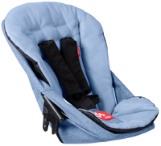 =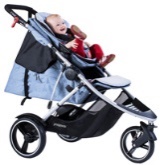 Первый способ (требуется прогулочная коляска и второе сидение): разложите прогулочное сидение коляски на 180 гр. Снимите бампер. На место бампера установите дополнительное сидение (сюда сядет более старший ребенок). Уложите новорожденного на разложенное основное сидение коляски, так что ножки новорожденного будут находитьcя под более старшим ребенком, сидяшим сверху.Первый способ (требуется прогулочная коляска и второе сидение): разложите прогулочное сидение коляски на 180 гр. Снимите бампер. На место бампера установите дополнительное сидение (сюда сядет более старший ребенок). Уложите новорожденного на разложенное основное сидение коляски, так что ножки новорожденного будут находитьcя под более старшим ребенком, сидяшим сверху.Первый способ (требуется прогулочная коляска и второе сидение): разложите прогулочное сидение коляски на 180 гр. Снимите бампер. На место бампера установите дополнительное сидение (сюда сядет более старший ребенок). Уложите новорожденного на разложенное основное сидение коляски, так что ножки новорожденного будут находитьcя под более старшим ребенком, сидяшим сверху.Первый способ (требуется прогулочная коляска и второе сидение): разложите прогулочное сидение коляски на 180 гр. Снимите бампер. На место бампера установите дополнительное сидение (сюда сядет более старший ребенок). Уложите новорожденного на разложенное основное сидение коляски, так что ножки новорожденного будут находитьcя под более старшим ребенком, сидяшим сверху.Первый способ (требуется прогулочная коляска и второе сидение): разложите прогулочное сидение коляски на 180 гр. Снимите бампер. На место бампера установите дополнительное сидение (сюда сядет более старший ребенок). Уложите новорожденного на разложенное основное сидение коляски, так что ножки новорожденного будут находитьcя под более старшим ребенком, сидяшим сверху.Первый способ (требуется прогулочная коляска и второе сидение): разложите прогулочное сидение коляски на 180 гр. Снимите бампер. На место бампера установите дополнительное сидение (сюда сядет более старший ребенок). Уложите новорожденного на разложенное основное сидение коляски, так что ножки новорожденного будут находитьcя под более старшим ребенком, сидяшим сверху.Первый способ (требуется прогулочная коляска и второе сидение): разложите прогулочное сидение коляски на 180 гр. Снимите бампер. На место бампера установите дополнительное сидение (сюда сядет более старший ребенок). Уложите новорожденного на разложенное основное сидение коляски, так что ножки новорожденного будут находитьcя под более старшим ребенком, сидяшим сверху.Первый способ (требуется прогулочная коляска и второе сидение): разложите прогулочное сидение коляски на 180 гр. Снимите бампер. На место бампера установите дополнительное сидение (сюда сядет более старший ребенок). Уложите новорожденного на разложенное основное сидение коляски, так что ножки новорожденного будут находитьcя под более старшим ребенком, сидяшим сверху.Первый способ (требуется прогулочная коляска и второе сидение): разложите прогулочное сидение коляски на 180 гр. Снимите бампер. На место бампера установите дополнительное сидение (сюда сядет более старший ребенок). Уложите новорожденного на разложенное основное сидение коляски, так что ножки новорожденного будут находитьcя под более старшим ребенком, сидяшим сверху.Первый способ (требуется прогулочная коляска и второе сидение): разложите прогулочное сидение коляски на 180 гр. Снимите бампер. На место бампера установите дополнительное сидение (сюда сядет более старший ребенок). Уложите новорожденного на разложенное основное сидение коляски, так что ножки новорожденного будут находитьcя под более старшим ребенком, сидяшим сверху.Первый способ (требуется прогулочная коляска и второе сидение): разложите прогулочное сидение коляски на 180 гр. Снимите бампер. На место бампера установите дополнительное сидение (сюда сядет более старший ребенок). Уложите новорожденного на разложенное основное сидение коляски, так что ножки новорожденного будут находитьcя под более старшим ребенком, сидяшим сверху.Первый способ (требуется прогулочная коляска и второе сидение): разложите прогулочное сидение коляски на 180 гр. Снимите бампер. На место бампера установите дополнительное сидение (сюда сядет более старший ребенок). Уложите новорожденного на разложенное основное сидение коляски, так что ножки новорожденного будут находитьcя под более старшим ребенком, сидяшим сверху.Первый способ (требуется прогулочная коляска и второе сидение): разложите прогулочное сидение коляски на 180 гр. Снимите бампер. На место бампера установите дополнительное сидение (сюда сядет более старший ребенок). Уложите новорожденного на разложенное основное сидение коляски, так что ножки новорожденного будут находитьcя под более старшим ребенком, сидяшим сверху.Первый способ (требуется прогулочная коляска и второе сидение): разложите прогулочное сидение коляски на 180 гр. Снимите бампер. На место бампера установите дополнительное сидение (сюда сядет более старший ребенок). Уложите новорожденного на разложенное основное сидение коляски, так что ножки новорожденного будут находитьcя под более старшим ребенком, сидяшим сверху.Первый способ (требуется прогулочная коляска и второе сидение): разложите прогулочное сидение коляски на 180 гр. Снимите бампер. На место бампера установите дополнительное сидение (сюда сядет более старший ребенок). Уложите новорожденного на разложенное основное сидение коляски, так что ножки новорожденного будут находитьcя под более старшим ребенком, сидяшим сверху.Первый способ (требуется прогулочная коляска и второе сидение): разложите прогулочное сидение коляски на 180 гр. Снимите бампер. На место бампера установите дополнительное сидение (сюда сядет более старший ребенок). Уложите новорожденного на разложенное основное сидение коляски, так что ножки новорожденного будут находитьcя под более старшим ребенком, сидяшим сверху.Первый способ (требуется прогулочная коляска и второе сидение): разложите прогулочное сидение коляски на 180 гр. Снимите бампер. На место бампера установите дополнительное сидение (сюда сядет более старший ребенок). Уложите новорожденного на разложенное основное сидение коляски, так что ножки новорожденного будут находитьcя под более старшим ребенком, сидяшим сверху.Первый способ (требуется прогулочная коляска и второе сидение): разложите прогулочное сидение коляски на 180 гр. Снимите бампер. На место бампера установите дополнительное сидение (сюда сядет более старший ребенок). Уложите новорожденного на разложенное основное сидение коляски, так что ножки новорожденного будут находитьcя под более старшим ребенком, сидяшим сверху.Первый способ (требуется прогулочная коляска и второе сидение): разложите прогулочное сидение коляски на 180 гр. Снимите бампер. На место бампера установите дополнительное сидение (сюда сядет более старший ребенок). Уложите новорожденного на разложенное основное сидение коляски, так что ножки новорожденного будут находитьcя под более старшим ребенком, сидяшим сверху.Первый способ (требуется прогулочная коляска и второе сидение): разложите прогулочное сидение коляски на 180 гр. Снимите бампер. На место бампера установите дополнительное сидение (сюда сядет более старший ребенок). Уложите новорожденного на разложенное основное сидение коляски, так что ножки новорожденного будут находитьcя под более старшим ребенком, сидяшим сверху.Первый способ (требуется прогулочная коляска и второе сидение): разложите прогулочное сидение коляски на 180 гр. Снимите бампер. На место бампера установите дополнительное сидение (сюда сядет более старший ребенок). Уложите новорожденного на разложенное основное сидение коляски, так что ножки новорожденного будут находитьcя под более старшим ребенком, сидяшим сверху.Первый способ (требуется прогулочная коляска и второе сидение): разложите прогулочное сидение коляски на 180 гр. Снимите бампер. На место бампера установите дополнительное сидение (сюда сядет более старший ребенок). Уложите новорожденного на разложенное основное сидение коляски, так что ножки новорожденного будут находитьcя под более старшим ребенком, сидяшим сверху.Первый способ (требуется прогулочная коляска и второе сидение): разложите прогулочное сидение коляски на 180 гр. Снимите бампер. На место бампера установите дополнительное сидение (сюда сядет более старший ребенок). Уложите новорожденного на разложенное основное сидение коляски, так что ножки новорожденного будут находитьcя под более старшим ребенком, сидяшим сверху.Первый способ (требуется прогулочная коляска и второе сидение): разложите прогулочное сидение коляски на 180 гр. Снимите бампер. На место бампера установите дополнительное сидение (сюда сядет более старший ребенок). Уложите новорожденного на разложенное основное сидение коляски, так что ножки новорожденного будут находитьcя под более старшим ребенком, сидяшим сверху.++++++=Второй способ (требуется прогулочная коляска, второе сидение и люлька-вкладыш Cocoon/Cocoon XL): разложите прогулочное сидение коляски на 180 гр. Снимите бампер. На место бампера установите дополнительное сидение (сюда сядет более старший ребенок). Уложите новорожденного в люльку-вкладыш Cocoon и положите Cocoon ножками ребенка вперед на разложенное основное сидение коляски, так что ножки новорожденного будут находитьcя под более старшим ребенком, сидяшим сверху.Второй способ (требуется прогулочная коляска, второе сидение и люлька-вкладыш Cocoon/Cocoon XL): разложите прогулочное сидение коляски на 180 гр. Снимите бампер. На место бампера установите дополнительное сидение (сюда сядет более старший ребенок). Уложите новорожденного в люльку-вкладыш Cocoon и положите Cocoon ножками ребенка вперед на разложенное основное сидение коляски, так что ножки новорожденного будут находитьcя под более старшим ребенком, сидяшим сверху.Второй способ (требуется прогулочная коляска, второе сидение и люлька-вкладыш Cocoon/Cocoon XL): разложите прогулочное сидение коляски на 180 гр. Снимите бампер. На место бампера установите дополнительное сидение (сюда сядет более старший ребенок). Уложите новорожденного в люльку-вкладыш Cocoon и положите Cocoon ножками ребенка вперед на разложенное основное сидение коляски, так что ножки новорожденного будут находитьcя под более старшим ребенком, сидяшим сверху.Второй способ (требуется прогулочная коляска, второе сидение и люлька-вкладыш Cocoon/Cocoon XL): разложите прогулочное сидение коляски на 180 гр. Снимите бампер. На место бампера установите дополнительное сидение (сюда сядет более старший ребенок). Уложите новорожденного в люльку-вкладыш Cocoon и положите Cocoon ножками ребенка вперед на разложенное основное сидение коляски, так что ножки новорожденного будут находитьcя под более старшим ребенком, сидяшим сверху.Второй способ (требуется прогулочная коляска, второе сидение и люлька-вкладыш Cocoon/Cocoon XL): разложите прогулочное сидение коляски на 180 гр. Снимите бампер. На место бампера установите дополнительное сидение (сюда сядет более старший ребенок). Уложите новорожденного в люльку-вкладыш Cocoon и положите Cocoon ножками ребенка вперед на разложенное основное сидение коляски, так что ножки новорожденного будут находитьcя под более старшим ребенком, сидяшим сверху.Второй способ (требуется прогулочная коляска, второе сидение и люлька-вкладыш Cocoon/Cocoon XL): разложите прогулочное сидение коляски на 180 гр. Снимите бампер. На место бампера установите дополнительное сидение (сюда сядет более старший ребенок). Уложите новорожденного в люльку-вкладыш Cocoon и положите Cocoon ножками ребенка вперед на разложенное основное сидение коляски, так что ножки новорожденного будут находитьcя под более старшим ребенком, сидяшим сверху.Второй способ (требуется прогулочная коляска, второе сидение и люлька-вкладыш Cocoon/Cocoon XL): разложите прогулочное сидение коляски на 180 гр. Снимите бампер. На место бампера установите дополнительное сидение (сюда сядет более старший ребенок). Уложите новорожденного в люльку-вкладыш Cocoon и положите Cocoon ножками ребенка вперед на разложенное основное сидение коляски, так что ножки новорожденного будут находитьcя под более старшим ребенком, сидяшим сверху.Второй способ (требуется прогулочная коляска, второе сидение и люлька-вкладыш Cocoon/Cocoon XL): разложите прогулочное сидение коляски на 180 гр. Снимите бампер. На место бампера установите дополнительное сидение (сюда сядет более старший ребенок). Уложите новорожденного в люльку-вкладыш Cocoon и положите Cocoon ножками ребенка вперед на разложенное основное сидение коляски, так что ножки новорожденного будут находитьcя под более старшим ребенком, сидяшим сверху.Второй способ (требуется прогулочная коляска, второе сидение и люлька-вкладыш Cocoon/Cocoon XL): разложите прогулочное сидение коляски на 180 гр. Снимите бампер. На место бампера установите дополнительное сидение (сюда сядет более старший ребенок). Уложите новорожденного в люльку-вкладыш Cocoon и положите Cocoon ножками ребенка вперед на разложенное основное сидение коляски, так что ножки новорожденного будут находитьcя под более старшим ребенком, сидяшим сверху.Второй способ (требуется прогулочная коляска, второе сидение и люлька-вкладыш Cocoon/Cocoon XL): разложите прогулочное сидение коляски на 180 гр. Снимите бампер. На место бампера установите дополнительное сидение (сюда сядет более старший ребенок). Уложите новорожденного в люльку-вкладыш Cocoon и положите Cocoon ножками ребенка вперед на разложенное основное сидение коляски, так что ножки новорожденного будут находитьcя под более старшим ребенком, сидяшим сверху.Второй способ (требуется прогулочная коляска, второе сидение и люлька-вкладыш Cocoon/Cocoon XL): разложите прогулочное сидение коляски на 180 гр. Снимите бампер. На место бампера установите дополнительное сидение (сюда сядет более старший ребенок). Уложите новорожденного в люльку-вкладыш Cocoon и положите Cocoon ножками ребенка вперед на разложенное основное сидение коляски, так что ножки новорожденного будут находитьcя под более старшим ребенком, сидяшим сверху.Второй способ (требуется прогулочная коляска, второе сидение и люлька-вкладыш Cocoon/Cocoon XL): разложите прогулочное сидение коляски на 180 гр. Снимите бампер. На место бампера установите дополнительное сидение (сюда сядет более старший ребенок). Уложите новорожденного в люльку-вкладыш Cocoon и положите Cocoon ножками ребенка вперед на разложенное основное сидение коляски, так что ножки новорожденного будут находитьcя под более старшим ребенком, сидяшим сверху.Второй способ (требуется прогулочная коляска, второе сидение и люлька-вкладыш Cocoon/Cocoon XL): разложите прогулочное сидение коляски на 180 гр. Снимите бампер. На место бампера установите дополнительное сидение (сюда сядет более старший ребенок). Уложите новорожденного в люльку-вкладыш Cocoon и положите Cocoon ножками ребенка вперед на разложенное основное сидение коляски, так что ножки новорожденного будут находитьcя под более старшим ребенком, сидяшим сверху.Второй способ (требуется прогулочная коляска, второе сидение и люлька-вкладыш Cocoon/Cocoon XL): разложите прогулочное сидение коляски на 180 гр. Снимите бампер. На место бампера установите дополнительное сидение (сюда сядет более старший ребенок). Уложите новорожденного в люльку-вкладыш Cocoon и положите Cocoon ножками ребенка вперед на разложенное основное сидение коляски, так что ножки новорожденного будут находитьcя под более старшим ребенком, сидяшим сверху.Второй способ (требуется прогулочная коляска, второе сидение и люлька-вкладыш Cocoon/Cocoon XL): разложите прогулочное сидение коляски на 180 гр. Снимите бампер. На место бампера установите дополнительное сидение (сюда сядет более старший ребенок). Уложите новорожденного в люльку-вкладыш Cocoon и положите Cocoon ножками ребенка вперед на разложенное основное сидение коляски, так что ножки новорожденного будут находитьcя под более старшим ребенком, сидяшим сверху.Второй способ (требуется прогулочная коляска, второе сидение и люлька-вкладыш Cocoon/Cocoon XL): разложите прогулочное сидение коляски на 180 гр. Снимите бампер. На место бампера установите дополнительное сидение (сюда сядет более старший ребенок). Уложите новорожденного в люльку-вкладыш Cocoon и положите Cocoon ножками ребенка вперед на разложенное основное сидение коляски, так что ножки новорожденного будут находитьcя под более старшим ребенком, сидяшим сверху.Второй способ (требуется прогулочная коляска, второе сидение и люлька-вкладыш Cocoon/Cocoon XL): разложите прогулочное сидение коляски на 180 гр. Снимите бампер. На место бампера установите дополнительное сидение (сюда сядет более старший ребенок). Уложите новорожденного в люльку-вкладыш Cocoon и положите Cocoon ножками ребенка вперед на разложенное основное сидение коляски, так что ножки новорожденного будут находитьcя под более старшим ребенком, сидяшим сверху.Второй способ (требуется прогулочная коляска, второе сидение и люлька-вкладыш Cocoon/Cocoon XL): разложите прогулочное сидение коляски на 180 гр. Снимите бампер. На место бампера установите дополнительное сидение (сюда сядет более старший ребенок). Уложите новорожденного в люльку-вкладыш Cocoon и положите Cocoon ножками ребенка вперед на разложенное основное сидение коляски, так что ножки новорожденного будут находитьcя под более старшим ребенком, сидяшим сверху.Второй способ (требуется прогулочная коляска, второе сидение и люлька-вкладыш Cocoon/Cocoon XL): разложите прогулочное сидение коляски на 180 гр. Снимите бампер. На место бампера установите дополнительное сидение (сюда сядет более старший ребенок). Уложите новорожденного в люльку-вкладыш Cocoon и положите Cocoon ножками ребенка вперед на разложенное основное сидение коляски, так что ножки новорожденного будут находитьcя под более старшим ребенком, сидяшим сверху.Второй способ (требуется прогулочная коляска, второе сидение и люлька-вкладыш Cocoon/Cocoon XL): разложите прогулочное сидение коляски на 180 гр. Снимите бампер. На место бампера установите дополнительное сидение (сюда сядет более старший ребенок). Уложите новорожденного в люльку-вкладыш Cocoon и положите Cocoon ножками ребенка вперед на разложенное основное сидение коляски, так что ножки новорожденного будут находитьcя под более старшим ребенком, сидяшим сверху.Второй способ (требуется прогулочная коляска, второе сидение и люлька-вкладыш Cocoon/Cocoon XL): разложите прогулочное сидение коляски на 180 гр. Снимите бампер. На место бампера установите дополнительное сидение (сюда сядет более старший ребенок). Уложите новорожденного в люльку-вкладыш Cocoon и положите Cocoon ножками ребенка вперед на разложенное основное сидение коляски, так что ножки новорожденного будут находитьcя под более старшим ребенком, сидяшим сверху.Второй способ (требуется прогулочная коляска, второе сидение и люлька-вкладыш Cocoon/Cocoon XL): разложите прогулочное сидение коляски на 180 гр. Снимите бампер. На место бампера установите дополнительное сидение (сюда сядет более старший ребенок). Уложите новорожденного в люльку-вкладыш Cocoon и положите Cocoon ножками ребенка вперед на разложенное основное сидение коляски, так что ножки новорожденного будут находитьcя под более старшим ребенком, сидяшим сверху.Второй способ (требуется прогулочная коляска, второе сидение и люлька-вкладыш Cocoon/Cocoon XL): разложите прогулочное сидение коляски на 180 гр. Снимите бампер. На место бампера установите дополнительное сидение (сюда сядет более старший ребенок). Уложите новорожденного в люльку-вкладыш Cocoon и положите Cocoon ножками ребенка вперед на разложенное основное сидение коляски, так что ножки новорожденного будут находитьcя под более старшим ребенком, сидяшим сверху.Второй способ (требуется прогулочная коляска, второе сидение и люлька-вкладыш Cocoon/Cocoon XL): разложите прогулочное сидение коляски на 180 гр. Снимите бампер. На место бампера установите дополнительное сидение (сюда сядет более старший ребенок). Уложите новорожденного в люльку-вкладыш Cocoon и положите Cocoon ножками ребенка вперед на разложенное основное сидение коляски, так что ножки новорожденного будут находитьcя под более старшим ребенком, сидяшим сверху.++++++++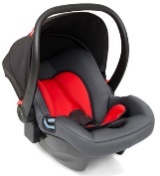 =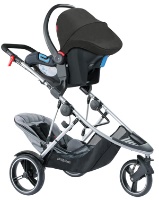 Третий способ (требуется прогулочная коляска, второе сидение, адаптеры, автокресло). Снимите с коляски прогулочный блок. На верхнюю часть шасси установите адаптеры и автокресло (в нем будет новорожденный). На нижнюю часть шасси установите второе сидение (в нем будет старший ребенок).Третий способ (требуется прогулочная коляска, второе сидение, адаптеры, автокресло). Снимите с коляски прогулочный блок. На верхнюю часть шасси установите адаптеры и автокресло (в нем будет новорожденный). На нижнюю часть шасси установите второе сидение (в нем будет старший ребенок).Третий способ (требуется прогулочная коляска, второе сидение, адаптеры, автокресло). Снимите с коляски прогулочный блок. На верхнюю часть шасси установите адаптеры и автокресло (в нем будет новорожденный). На нижнюю часть шасси установите второе сидение (в нем будет старший ребенок).Третий способ (требуется прогулочная коляска, второе сидение, адаптеры, автокресло). Снимите с коляски прогулочный блок. На верхнюю часть шасси установите адаптеры и автокресло (в нем будет новорожденный). На нижнюю часть шасси установите второе сидение (в нем будет старший ребенок).Третий способ (требуется прогулочная коляска, второе сидение, адаптеры, автокресло). Снимите с коляски прогулочный блок. На верхнюю часть шасси установите адаптеры и автокресло (в нем будет новорожденный). На нижнюю часть шасси установите второе сидение (в нем будет старший ребенок).Третий способ (требуется прогулочная коляска, второе сидение, адаптеры, автокресло). Снимите с коляски прогулочный блок. На верхнюю часть шасси установите адаптеры и автокресло (в нем будет новорожденный). На нижнюю часть шасси установите второе сидение (в нем будет старший ребенок).Третий способ (требуется прогулочная коляска, второе сидение, адаптеры, автокресло). Снимите с коляски прогулочный блок. На верхнюю часть шасси установите адаптеры и автокресло (в нем будет новорожденный). На нижнюю часть шасси установите второе сидение (в нем будет старший ребенок).Третий способ (требуется прогулочная коляска, второе сидение, адаптеры, автокресло). Снимите с коляски прогулочный блок. На верхнюю часть шасси установите адаптеры и автокресло (в нем будет новорожденный). На нижнюю часть шасси установите второе сидение (в нем будет старший ребенок).Третий способ (требуется прогулочная коляска, второе сидение, адаптеры, автокресло). Снимите с коляски прогулочный блок. На верхнюю часть шасси установите адаптеры и автокресло (в нем будет новорожденный). На нижнюю часть шасси установите второе сидение (в нем будет старший ребенок).Третий способ (требуется прогулочная коляска, второе сидение, адаптеры, автокресло). Снимите с коляски прогулочный блок. На верхнюю часть шасси установите адаптеры и автокресло (в нем будет новорожденный). На нижнюю часть шасси установите второе сидение (в нем будет старший ребенок).Третий способ (требуется прогулочная коляска, второе сидение, адаптеры, автокресло). Снимите с коляски прогулочный блок. На верхнюю часть шасси установите адаптеры и автокресло (в нем будет новорожденный). На нижнюю часть шасси установите второе сидение (в нем будет старший ребенок).Третий способ (требуется прогулочная коляска, второе сидение, адаптеры, автокресло). Снимите с коляски прогулочный блок. На верхнюю часть шасси установите адаптеры и автокресло (в нем будет новорожденный). На нижнюю часть шасси установите второе сидение (в нем будет старший ребенок).Третий способ (требуется прогулочная коляска, второе сидение, адаптеры, автокресло). Снимите с коляски прогулочный блок. На верхнюю часть шасси установите адаптеры и автокресло (в нем будет новорожденный). На нижнюю часть шасси установите второе сидение (в нем будет старший ребенок).Третий способ (требуется прогулочная коляска, второе сидение, адаптеры, автокресло). Снимите с коляски прогулочный блок. На верхнюю часть шасси установите адаптеры и автокресло (в нем будет новорожденный). На нижнюю часть шасси установите второе сидение (в нем будет старший ребенок).Третий способ (требуется прогулочная коляска, второе сидение, адаптеры, автокресло). Снимите с коляски прогулочный блок. На верхнюю часть шасси установите адаптеры и автокресло (в нем будет новорожденный). На нижнюю часть шасси установите второе сидение (в нем будет старший ребенок).Третий способ (требуется прогулочная коляска, второе сидение, адаптеры, автокресло). Снимите с коляски прогулочный блок. На верхнюю часть шасси установите адаптеры и автокресло (в нем будет новорожденный). На нижнюю часть шасси установите второе сидение (в нем будет старший ребенок).Третий способ (требуется прогулочная коляска, второе сидение, адаптеры, автокресло). Снимите с коляски прогулочный блок. На верхнюю часть шасси установите адаптеры и автокресло (в нем будет новорожденный). На нижнюю часть шасси установите второе сидение (в нем будет старший ребенок).Третий способ (требуется прогулочная коляска, второе сидение, адаптеры, автокресло). Снимите с коляски прогулочный блок. На верхнюю часть шасси установите адаптеры и автокресло (в нем будет новорожденный). На нижнюю часть шасси установите второе сидение (в нем будет старший ребенок).Третий способ (требуется прогулочная коляска, второе сидение, адаптеры, автокресло). Снимите с коляски прогулочный блок. На верхнюю часть шасси установите адаптеры и автокресло (в нем будет новорожденный). На нижнюю часть шасси установите второе сидение (в нем будет старший ребенок).Третий способ (требуется прогулочная коляска, второе сидение, адаптеры, автокресло). Снимите с коляски прогулочный блок. На верхнюю часть шасси установите адаптеры и автокресло (в нем будет новорожденный). На нижнюю часть шасси установите второе сидение (в нем будет старший ребенок).Третий способ (требуется прогулочная коляска, второе сидение, адаптеры, автокресло). Снимите с коляски прогулочный блок. На верхнюю часть шасси установите адаптеры и автокресло (в нем будет новорожденный). На нижнюю часть шасси установите второе сидение (в нем будет старший ребенок).Третий способ (требуется прогулочная коляска, второе сидение, адаптеры, автокресло). Снимите с коляски прогулочный блок. На верхнюю часть шасси установите адаптеры и автокресло (в нем будет новорожденный). На нижнюю часть шасси установите второе сидение (в нем будет старший ребенок).Третий способ (требуется прогулочная коляска, второе сидение, адаптеры, автокресло). Снимите с коляски прогулочный блок. На верхнюю часть шасси установите адаптеры и автокресло (в нем будет новорожденный). На нижнюю часть шасси установите второе сидение (в нем будет старший ребенок).Третий способ (требуется прогулочная коляска, второе сидение, адаптеры, автокресло). Снимите с коляски прогулочный блок. На верхнюю часть шасси установите адаптеры и автокресло (в нем будет новорожденный). На нижнюю часть шасси установите второе сидение (в нем будет старший ребенок).Если у вас два ребенка, которые могут самостоятельно сидеть (старше 6-8 месяцев):Если у вас два ребенка, которые могут самостоятельно сидеть (старше 6-8 месяцев):Если у вас два ребенка, которые могут самостоятельно сидеть (старше 6-8 месяцев):Если у вас два ребенка, которые могут самостоятельно сидеть (старше 6-8 месяцев):Если у вас два ребенка, которые могут самостоятельно сидеть (старше 6-8 месяцев):Если у вас два ребенка, которые могут самостоятельно сидеть (старше 6-8 месяцев):Если у вас два ребенка, которые могут самостоятельно сидеть (старше 6-8 месяцев):Если у вас два ребенка, которые могут самостоятельно сидеть (старше 6-8 месяцев):Если у вас два ребенка, которые могут самостоятельно сидеть (старше 6-8 месяцев):Если у вас два ребенка, которые могут самостоятельно сидеть (старше 6-8 месяцев):Если у вас два ребенка, которые могут самостоятельно сидеть (старше 6-8 месяцев):Если у вас два ребенка, которые могут самостоятельно сидеть (старше 6-8 месяцев):Если у вас два ребенка, которые могут самостоятельно сидеть (старше 6-8 месяцев):Если у вас два ребенка, которые могут самостоятельно сидеть (старше 6-8 месяцев):Если у вас два ребенка, которые могут самостоятельно сидеть (старше 6-8 месяцев):Если у вас два ребенка, которые могут самостоятельно сидеть (старше 6-8 месяцев):Если у вас два ребенка, которые могут самостоятельно сидеть (старше 6-8 месяцев):Если у вас два ребенка, которые могут самостоятельно сидеть (старше 6-8 месяцев):Если у вас два ребенка, которые могут самостоятельно сидеть (старше 6-8 месяцев):Если у вас два ребенка, которые могут самостоятельно сидеть (старше 6-8 месяцев):Если у вас два ребенка, которые могут самостоятельно сидеть (старше 6-8 месяцев):Если у вас два ребенка, которые могут самостоятельно сидеть (старше 6-8 месяцев):Если у вас два ребенка, которые могут самостоятельно сидеть (старше 6-8 месяцев):Если у вас два ребенка, которые могут самостоятельно сидеть (старше 6-8 месяцев):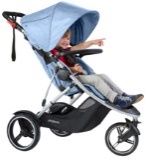 +++=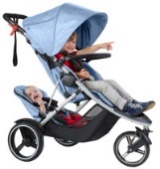 (Требуется прогулочная коляска и второе сидение). Установите второе сидение сзади. Усадите более тяжелого ребенка вперед, а более легкого назад.(Требуется прогулочная коляска и второе сидение). Установите второе сидение сзади. Усадите более тяжелого ребенка вперед, а более легкого назад.(Требуется прогулочная коляска и второе сидение). Установите второе сидение сзади. Усадите более тяжелого ребенка вперед, а более легкого назад.(Требуется прогулочная коляска и второе сидение). Установите второе сидение сзади. Усадите более тяжелого ребенка вперед, а более легкого назад.(Требуется прогулочная коляска и второе сидение). Установите второе сидение сзади. Усадите более тяжелого ребенка вперед, а более легкого назад.(Требуется прогулочная коляска и второе сидение). Установите второе сидение сзади. Усадите более тяжелого ребенка вперед, а более легкого назад.(Требуется прогулочная коляска и второе сидение). Установите второе сидение сзади. Усадите более тяжелого ребенка вперед, а более легкого назад.(Требуется прогулочная коляска и второе сидение). Установите второе сидение сзади. Усадите более тяжелого ребенка вперед, а более легкого назад.(Требуется прогулочная коляска и второе сидение). Установите второе сидение сзади. Усадите более тяжелого ребенка вперед, а более легкого назад.(Требуется прогулочная коляска и второе сидение). Установите второе сидение сзади. Усадите более тяжелого ребенка вперед, а более легкого назад.(Требуется прогулочная коляска и второе сидение). Установите второе сидение сзади. Усадите более тяжелого ребенка вперед, а более легкого назад.(Требуется прогулочная коляска и второе сидение). Установите второе сидение сзади. Усадите более тяжелого ребенка вперед, а более легкого назад.(Требуется прогулочная коляска и второе сидение). Установите второе сидение сзади. Усадите более тяжелого ребенка вперед, а более легкого назад.(Требуется прогулочная коляска и второе сидение). Установите второе сидение сзади. Усадите более тяжелого ребенка вперед, а более легкого назад.(Требуется прогулочная коляска и второе сидение). Установите второе сидение сзади. Усадите более тяжелого ребенка вперед, а более легкого назад.(Требуется прогулочная коляска и второе сидение). Установите второе сидение сзади. Усадите более тяжелого ребенка вперед, а более легкого назад.(Требуется прогулочная коляска и второе сидение). Установите второе сидение сзади. Усадите более тяжелого ребенка вперед, а более легкого назад.(Требуется прогулочная коляска и второе сидение). Установите второе сидение сзади. Усадите более тяжелого ребенка вперед, а более легкого назад.(Требуется прогулочная коляска и второе сидение). Установите второе сидение сзади. Усадите более тяжелого ребенка вперед, а более легкого назад.(Требуется прогулочная коляска и второе сидение). Установите второе сидение сзади. Усадите более тяжелого ребенка вперед, а более легкого назад.(Требуется прогулочная коляска и второе сидение). Установите второе сидение сзади. Усадите более тяжелого ребенка вперед, а более легкого назад.(Требуется прогулочная коляска и второе сидение). Установите второе сидение сзади. Усадите более тяжелого ребенка вперед, а более легкого назад.(Требуется прогулочная коляска и второе сидение). Установите второе сидение сзади. Усадите более тяжелого ребенка вперед, а более легкого назад.(Требуется прогулочная коляска и второе сидение). Установите второе сидение сзади. Усадите более тяжелого ребенка вперед, а более легкого назад.